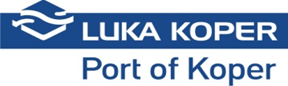 Razpisna dokumentacija oz. dokumentacija v zvezi z oddajo javnega naročilaKazalo:I. NAVODILA PONUDNIKOM ZA PRIPRAVO PONUDBE	3II. PONUDBENA DOKUMENTACIJA	14III. SPECIFIKACIJA NAROČILA	16IV. OBRAZCI	19I. NAVODILA PONUDNIKOM ZA PRIPRAVO PONUDBE1. OSNOVNI PODATKI O NAROČILU1.1. PODATKI O NAROČNIKU IN POSTOPKU1.2. PREDMET JAVNEGA NAROČILA1.3. DOKUMENTACIJA V ZVEZI Z ODDAJO JAVNEGA NAROČILADokumentacija v zvezi z oddajo javnega naročila je na voljo na internetnem naslovu: http://www.luka-kp.si/slo/javna-narocila in na portalu javnih naročil. Dokumentacija je na voljo brezplačno.Dokumentacijo v zvezi z oddajo javnega naročila sestavljajo ta dokument s prilogami, sestavni del dokumentacije v zvezi z oddajo javnega naročila so tudi vse morebitne spremembe, dopolnitve, popravki dokumentacije ter dodatna pojasnila.Sestavni del dokumentacije v zvezi z oddajo javnega naročila je tudi projektna dokumentacija PZI št. NG/036-2019, izdelal PS Prostor d.o.o.Poročilo o izvedenih preiskavah št. 5024-2019-ZC, izdelal Structum d.o.o.Elaborat dimenzioniranja voziščne konstrukcije št. 5049-2019-ZC, izdelal Structum d.o.o.1.4. PREDLOŽITEV PONUDB IN JAVNO ODPIRANJE2. NAVODILA PONUDNIKOMV navodilih ponudnikom so opredeljena pravila poslovanja naročnika in ponudnikov v postopku oddaje naročila male vrednosti (JNMV) ter napotki glede priprave in predložitve ponudbe.2.1	Financiranje naročilaJavno naročilo je financirano s sredstvi Luke Koper, d.d.2.2 Spremembe in pojasnila razpisne dokumentacijeNaročnik si pridržuje pravico, da razpisno dokumentacijo delno spremeni ali dopolni ter po potrebi podaljša rok za oddajo ponudb. Spremembe in dopolnitve so sestavni del razpisne dokumentacije.Morebitne spremembe in pojasnila razpisne dokumentacije bodo objavljene na spletni strani naročnika (http://www.luka-kp.si/slo/javna-narocila) ter na portalu javnih naročil. Pojasnila in spremembe so sestavni del razpisne dokumentacije in jih je treba upoštevati pri pripravi ponudbe.2.3	Zaupnost podatkov Naročnik bo v skladu s 35. členom ZJN-3 zagotovil varovanje podatkov, ki se glede na določbe zakona, ki ureja varstvo osebnih podatkov, tajne podatke ali gospodarske družbe, štejejo za osebne ali tajne podatke ali poslovno skrivnost. Če ponudba vsebuje podatke, ki za ponudnika pomenijo poslovno skrivnost, mora ponudnik v ponudbi to označiti oz. priložiti, skladno z Zakonom o poslovni skrivnosti, ustrezen sklep o določitvi podatkov, ki pomenijo poslovno skrivnost, iz katerega bo jasno izhajalo, kateri podatki in kje v posameznih segmentih ponudbe pomenijo poslovno skrivnost, vse upoštevaje določbe 35. člena ZJN-3 in druge določbe področne zakonodaje (Zakon o poslovni skrivnosti ipd).Če ponudbo odda skupina ponudnikov, velja zahteva po predložitvi sklepa iz prejšnjega odstavka za vsakega posameznega soponudnika, v kolikor poslovno skrivnost predstavljajo podatki v ponudbi, ki se nanašajo na soponudnika.Za osebni podatek, tajni podatek ali poslovno skrivnost se ne morejo določiti količina iz specifikacije, cena na enoto, vrednost posamezne postavke in skupna vrednost iz ponudbe. Naročnik bo skladno 35. členom ZJN-3 v primeru vložene zahteve za vpogled v ponudbo obvestil ponudnika in ga pozval, da prisostvuje vpogledu drugih ponudnikov v svojo ponudbo zaradi varovanja svojih interesov.2.4	Oblike sodelovanja gospodarskih subjektov pri oddaji ponudbeKot ponudnik lahko v tem postopku javnega naročanja konkurira vsaka pravna ali fizična oseba, ki je registrirana za dejavnost, ki je predmet tega naročila in ima za opravljanje te dejavnosti vsa predpisana dovoljenja za izvedbo tega javnega naročila.2.5	Finančna zavarovanja2.5.1	Instrument zavarovanja za kvalitetno in pravočasno izvršitev delV roku osem (8) delovnih dni po podpisu pogodbe je potrebno predložiti instrument finančnega zavarovanja (originalno brezpogojno, nepreklicno bančno garancijo unovčljivo na prvi poziv, izdelano po Enotnih pravilih za garancije na poziv (EPGP, revizija 2010) ali enakovredno kavcijsko zavarovanje zavarovalnice) za kvalitetno in pravočasno izvršitev del v višini 10% pogodbene vrednosti z DDV, sicer lahko naročnik brez kakršnih koli obveznosti do izvajalca odstopi od pogodbe. Instrument finančnega zavarovanja mora veljati 90 dni po roku za izvedbo naročila. Če se med trajanjem izvedbe pogodbe spremenijo roki, kvaliteta in količina, se mora temu primerno spremeniti instrument finančnega zavarovanja oziroma podaljšati njegova veljavnost. Instrument finančnega zavarovanja za kvalitetno in pravočasno izvršitev del naročnik lahko unovči, če izvajalec svojih obveznosti do naročnika ne izpolni skladno s pogodbo, v dogovorjeni kvaliteti, količini in roku, ali če izvajalec naročniku ne izroči instrumenta finančnega zavarovanja za odpravo napak v garancijskem roku, ali v primeru, da izvajalec ne izpolni svojih pogodbenih obveznosti zaradi tega, ker se je nad njim začel postopek zaradi insolventnosti.2.5.2	Instrument zavarovanja za odpravo napak v garancijskem rokuInstrument finančnega zavarovanja (originalno brezpogojno, nepreklicno bančno garancijo unovčljivo na prvi poziv, izdelano po Enotnih pravilih za garancije na poziv (EPGP, revizija 2010) ali enakovredno kavcijsko zavarovanje zavarovalnice) za odpravo napak v garancijskem roku, v višini 5% pogodbene vrednosti z DDV, izvajalec predloži po dokončanju del, t.j. ob uspešnem prevzemu. Instrument finančnega zavarovanja za odpravo napak v garancijskem roku mora pokrivati primere, če izvajalec v primeru dogodka, ki bi zmanjšal možnost uporabe ali kvalitete predmeta pogodbe v garancijskem roku, ni izvršil svoje pogodbene obveznosti in odpravil vseh pomanjkljivosti na lastne stroške. Rok trajanja instrumenta finančnega zavarovanja je 5 let in 30 dni, kar pomeni da je za trideset dni daljši kot je garancijski rok določen v pogodbi. 2.5.3	Zavarovanje izvajalca gradnje pred odgovornostjo za škodo Ponudnik bo v roku osem (8) delovnih dni od podpisa pogodbe dostavil naročniku:kopijo zavarovalne pogodbe za zavarovanje odgovornosti za škodo, ki bi utegnila nastati investitorjem in tretjim osebam v zvezi z opravljanjem njihove dejavnosti, z letno zavarovalno vsoto najmanj 100.000 EUR, skupaj z zavarovalnimi pogoji inkopijo zavarovalne pogodbe za gradbeno zavarovanje za zavarovanje objekta v gradnji pred običajnimi nevarnostmi in škodo na obstoječih in sosednjih objektih, z zavarovalno vsoto v višini pogodbene vrednosti, skupaj z zavarovalnimi pogoji. Kopijo zavarovalne pogodbe mora izvajalec naročniku predložiti v roku osem (8) delovnih dni po podpisu pogodbe, sicer lahko naročnik od pogodbe odstopi brez kakršnih koli obveznosti do izvajalca. 2.6	Komercialni popustMorebitni komercialni popust mora biti naveden v odstotkih (%) glede na celotno predračunsko vrednost. Popust bo naročnik obračunal ob vsakem izplačilu. Na računu oziroma situaciji mora biti naveden znesek brez popusta, odstotek popusta in znesek s popustom.2.7	Ponudbena cena in terminski planUpošteva se, da je ponudnik pred pošiljanjem svoje ponudbe obiskal in natančno pregledal ali se na drugi primeren način seznanil z gradbiščem in okolico, da se je predhodno seznanil z vsemi relevantnimi podatki, da je spoznal vse bistvene elemente, ki lahko vplivajo na organizacijo gradbišča, da je preizkusil in kontroliral vse obstoječe vire za oskrbo z materialom ter vse ostale okoliščine, ki lahko vplivajo na izvedbo del, da se je seznanil z vsemi predpisi in zakoni glede plačila taks, davkov in drugih dajatev v Republiki Sloveniji, da je v celoti preučil dokumentacijo o oddaji del, da je prišel do vseh potrebnih podatkov, ki vplivajo na izvedbo del ter da je na podlagi vsega tega tudi oddal svojo ponudbo.Cene v ponudbi morajo biti izražene v EUR brez DDV in morajo vključevati vse stroške izvajalca, ki so potrebni za izvedbo naročila (davki, morebitne carine, transportni in zavarovalni stroški, skladiščenje, ureditev dostopov, stroški deponiranja, prevozi oseb in materiala, dnevnice, kilometrina, testiranja na sedežu ponudnika, naročnika ali zunanjih izvajalcih, morebitna dovoljenja, takse, prevajanje, svetovanja, materiali, predelave in podobno).Obrazci s popisi del vsebujejo opise in količine posameznih popisnih postavk. Opisov in količin posameznih popisnih postavk ni dovoljeno spreminjati. V primeru, da cena na enoto in vrednost posamezne postavke popisa del ne bo podana oziroma posamezno polje popisa del ne bo izpolnjeno, bo naročnik štel, da je ponudnik ne ponuja in bo tako ponudbo izločil kot nepopolno. V primeru, da bo ponudnik v polje popisa navedel »0, -, /, vključeno, že zajeto« ipd.), bo naročnik štel, da je ta postavka zajeta v skupni ceni.Naročnik naknadno ne bo priznaval nobenih stroškov, ki niso zajeti v ponudbeni ceni. Cene iz ponudbenega predračuna so fiksne in nespremenljive do zaključka izvedbe predmeta naročila. Ponudnik mora pripraviti in predložiti tudi okvirni terminski plan, izdelan in prilagojen skladno z zahtevami te razpisne dokumentacije. 2.8	Predložitev ponudbePonudniki morajo ponudbe predložiti v informacijski sistem e-JN na spletnem naslovu https://ejn.gov.si, v skladu s točko 3 dokumenta Navodila za uporabo informacijskega sistema za uporabo funkcionalnosti elektronske oddaje ponudb e-JN: PONUDNIKI (v nadaljevanju: Navodila za uporabo e-JN), ki je del te razpisne dokumentacije in objavljen na spletnem naslovu https://ejn.gov.si.Ponudnik se mora pred oddajo ponudbe registrirati na spletnem naslovu https://ejn.gov.si, v skladu z Navodili za uporabo e-JN. Če je ponudnik že registriran v informacijski sistem e-JN, se v aplikacijo prijavi na istem naslovu.Uporabnik ponudnika, ki je v informacijskem sistemu e-JN pooblaščen za oddajanje ponudb, ponudbo odda s klikom na gumb »Oddaj«. Informacijski sistem e-JN ob oddaji ponudb zabeleži identiteto uporabnika in čas oddaje ponudbe. Uporabnik z dejanjem oddaje ponudbe izkaže in izjavi voljo v imenu ponudnika oddati zavezujočo ponudbo (18. člen Obligacijskega zakonika). Z oddajo ponudbe je le-ta zavezujoča za čas, naveden v ponudbi, razen če jo uporabnik ponudnika umakne ali spremeni pred potekom roka za oddajo ponudb. Ponudba se šteje za pravočasno oddano, če jo naročnik prejme preko sistema e-JN https://ejn.gov.si najkasneje do roka predvidenega za oddajo ponudb. Za oddano ponudbo se šteje ponudba, ki je v informacijskem sistemu e-JN označena s statusom »ODDANO«.Ponudnik lahko do roka za oddajo ponudb svojo ponudbo umakne ali spremeni. Če ponudnik v informacijskem sistemu e-JN svojo ponudbo umakne, se šteje, da ponudba ni bila oddana in je naročnik v sistemu e-JN tudi ne bo videl. Če ponudnik svojo ponudbo v informacijskem sistemu e-JN spremeni, je naročniku v tem sistemu odprta zadnja oddana ponudba. Po preteku roka za predložitev ponudb ponudbe ne bo več mogoče oddati.Dostop do povezave za oddajo elektronske ponudbe v tem postopku javnega naročila je na naslednji povezavi https://ejn.gov.si, pri objavi tega javnega naročila.2.9	Odpiranje ponudbOdpiranje ponudb bo potekalo avtomatično v informacijskem sistemu e-JN in se bo začelo neposredno po izteku roka za oddajo ponudb na spletnem naslovu https://ejn.gov.si. Odpiranje poteka tako, da informacijski sistem e-JN samodejno ob uri, ki je določena za javno odpiranje ponudb, generira Zapisnik o odpiranju ponudb z vsemi relevantnimi podatki glede ponudnikov in ponudb. Javna objava Zapisnika o odpiranju ponudb se avtomatično zaključi po preteku 60 minut. Ponudniki, ki so oddali ponudbe, imajo te podatke v informacijskem sistemu e-JN na razpolago v razdelku »Zapisnik o odpiranju ponudb«. S tem se šteje, da je bil ponudnikom vročen zapisnik o odpiranju ponudb.Po javnem odpiranju ponudb bo kontaktna oseba naročnika vsa obvestila in druge informacije o javnem naročilu praviloma pošiljala po e-pošti kontaktni osebi gospodarskega subjekta, navedenega v ponudbi, ali preko informacijskega sistema e-JN.2.10	Pregled in presoja ponudbPri pregledu ponudb se preveri in presoja le tiste listine in navedbe, ki so zahtevane v razpisni dokumentaciji. Glede predloženih listin v ponudbi in navedb (izjav) se v okviru zakonskih določb od ponudnika lahko zahteva dopolnitve, popravke ali spremembe, pojasnila, dodatna (stvarna) dokazila in odpravo računskih napak. Če se ponudnik v roku navedenem v pozivu naročnika ne odzove ali ne poda zahtevanih dopolnitev, se ponudba izloči.Načrt pogajanjPogajanj NE bo.2.12	Obvestilo o oddaji naročilaNaročnik najkasneje v 90 dneh od roka za oddajo ponudb sprejme odločitev o oddaji naročila in jo objavi na portalu javnih naročil. Po sprejemu odločitve o oddaji naročila lahko naročnik iz razlogov in na način, kot je določeno z zakonom odstopi od sklenitve pogodbe oziroma izvedbe javnega naročila.2.13	Pravno varstvoPonudnikom je pravno varstvo zagotovljeno po Zakonu o pravnem varstvu v postopkih javnega naročanja.2.14	Sklenitev pogodbeIzbranega ponudnika naročnik pozove k podpisu pogodbe. Izbrani ponudnik mora po prejemu pogodbe v podpis, le-to podpisano vrniti naročniku najkasneje v treh (3) delovnih dneh od prejema, sicer se šteje, da od sklenitve pogodbe odstopa. V primeru, kadar zaradi objektivnih okoliščin to ni mogoče, lahko naročnik na zaprosilo ponudnika privoli na daljši rok.V roku osem (8) delovnih dni od vročitve z obeh strani podpisane pogodbe, je ponudnik dolžan predložiti instrument finančnega zavarovanja za kvalitetno in pravočasno izvršitev del ter predložiti kopijo zavarovalne pogodbe za zavarovanje odgovornosti za škodo in gradbenega zavarovanja. V kolikor v roku osem (8) delovnih dni od podpisa pogodbe ponudnik naročniku ne predloži navedene dokumentacije, lahko naročnik od pogodbe odstopi brez kakršnih koli obveznosti do izvajalca in od izvajalca zahteva povrnitev nastale škode.3. POGOJI IN MERILA ZA IZBOR PONUDB3.1	Pogoji za priznanje sposobnosti3.1.1	Osnovna sposobnostVsak gospodarski subjekt (ponudnik, partner, podizvajalec), ki nastopa v ponudbi mora izpolnjevati naslednje pogoje za priznanje osnovne sposobnosti:Gospodarski subjekt je registriran za opravljanje dejavnosti, ki je predmet naročila in jo prevzema v ponudbi.Nad gospodarskim subjektom ni začet postopek zaradi insolventnosti ali prisilnega prenehanja po zakonu, ki ureja postopek zaradi insolventnosti in prisilnega prenehanja, in postopek likvidacije po zakonu, ki ureja gospodarske družbe, in njegovih sredstev ali poslovanja ne upravlja upravitelj ali sodišče, in njegove poslovne dejavnosti začasno niso ustavljene, in če se v skladu s predpisi druge države nad njim ni začet postopek ali pa ni nastal položaj z enakimi pravnimi posledicami.3.1.2	Ekonomsko-finančna sposobnostPonudnik (v skupni ponudbi vsak partner ali podizvajalec s katerim se izkazuje pogoje) mora izpolnjevati naslednje ekonomsko-finančne pogoje:V zadnjih treh poslovnih letih (če posluje manj kot 3 leta, v obdobju, odkar posluje) je imel povprečni čisti letni prihodek vsaj v višini ponudbene vrednosti (brez DDV) za posel, ki ga prevzema.Na dan oddaje ponudbe nima blokiranega nobenega transakcijskega računa, v zadnjih 180 dneh pred rokom za oddajo ponudb pa ni imel nobenega transakcijskega računa blokiranega več kot 10 zaporednih dni.Gospodarski subjekt mora imeti na dan izdaje bonitetnega obrazca zadnjo aktualno bonitetno oceno po pravilih Basel II vsaj SB7. Gospodarski subjekt iz tujine predloži bonitetno oceno institucije, primerljive AJPES-u, ki vodi bonitetne ocene po pravilih Basel II in bilančne izkaze zadnjega poslovnega leta delovanja (Primerljivost bonitetnih ocen je razvidna na: http://www.ajpes.si/Bonitetne_storitve/S.BON_AJPES/Vzporejanje_bonitetnih_ocen). Dokazilo ne sme biti starejše od 30 dni od roka za oddajo ponudb. (pogoj vezan na bonitetno oceno mora izpolnjevati vsak gospodarski subjekt, ki bo vključen v izvedbo javnega naročila in s katerim bo ponudnik izkazoval sposobnosti, razen podizvajalcev)3.1.3	Tehnična in strokovna sposobnostZagotovljene morajo biti potrebne tehnične zmogljivosti (mehanizacija in oprema) za kvalitetno izvedbo celotnega naročila v predvidenem roku, skladno z zahtevami iz razpisne dokumentacije (Specifikacija naročila), pravili stroke ter predpisi in standardi s področja predmeta naročila.Ponudnik, partner v skupnem nastopu ali podizvajalec je v obdobju zadnjih pet (5) let pred objavo tega naročila uspešno izvedel vsaj en (1) istovrsten posel kot ga prevzema v ponudbi v vrednosti vsaj 100.000 EUR brez DDV, pri čemer se kot istovrsten posel šteje izvedba asfaltnih površin, pri čemer je bila izvedena tudi cementna stabilizacija in kanalizacija dimenzije vsaj DN300 in so bila dela izvedena na enem objektu.Zagotovljen mora biti vodja del, ki izpolnjuje naslednje zahteve:ima strokovno izobrazbo s področja gradbeništvaznanje slovenskega jezika najmanj stopnja B2 po enotnem evropskem okviruizpolnjuje pogoje po Gradbenem zakonu vsaj za vodjo del za manj zahtevne objektevpisan je v imenik vodij del pri Inženirski zbornici Slovenije pod Vz – vodja del (Vz - vodenje celotne gradnje ali pretežnega dela gradnje zahtevnega in manj zahtevnega objekta, vodenje posameznih del na zahtevnih in manj zahtevnih objektih, vodenje gradnje nezahtevnega objekta) ali Vm – vodja del (Vm - vodenje celotne gradnje ali pretežnega dela gradnje manj zahtevnega objekta, vodenje posameznih del na zahtevnih in manj zahtevnih objektih, vodenje gradnje nezahtevnega objekta) ali v imenik pooblaščenih inženirjev pri Inženirski zbornici Slovenije, oziroma za ta vpis izpolnjuje predpisane pogoje v zadnjih petih (5) letih pred objavo tega naročila je nastopal kot odgovorni vodja del po ZGO-1 oz. vodja del po Gradbenem zakonu pri najmanj enem (1) istovrstnem poslu kot ga prevzema v ponudbi, v vrednosti vsaj 100.000 EUR brez DDV, pri čemer se kot istovrsten posel šteje izvedba asfaltnih površin, pri čemer je bila izvedena tudi cementna stabilizacija in kanalizacija dimenzije vsaj DN300. Vsa komunikacija v fazi izvedbe naročila bo potekala v slovenskem jeziku. Za ključni kader kot je vodja del s področja gradbeništva za vodenje celotne gradnje je za izvedbo naročila nujno potrebno znanje slovenskega jezika. Komunikacijo v slovenskem jeziku za ključni kader ni mogoče zagotavljati z ustreznimi prevajalci ali tolmači, ker bi lahko napake v prevodu pri komunikaciji z drugimi deležniki kot so predstavniki naročnika, projektanta, nadzornika in koordinatorja za varnost in zdravje pri delu ali pri interpretaciji projektne dokumentacije imele za posledico, da objekt ne bi izpolnjeval bistvenih zahtev za objekt kot jih opredeljuje 15. člen Gradbenega zakona ali da bi prišlo do ogrožanja zdravja in varnosti ljudi v fazi gradnje. Zahtevana stopnja znanja slovenskega jezika za ključni kader je B2 po enotnem evropskem okviru, ki je enakovredna zaključeni slovenski srednji šoli. 3.2	Merila za izbiro najugodnejše ponudbeMerilo za izbiro najugodnejše ponudbe je najnižja ponudbena cena navedena na obrazcu Ponudba OBR-1.II. PONUDBENA DOKUMENTACIJAPonudbena dokumentacija mora biti napisana v slovenskem jeziku ter izdelana skladno z zahtevami in predlogami iz razpisne dokumentacije. Sestavljajo jo naslednje listine:Ponudba (Obrazec OBR-1) s priloženim ponudbenim predračunom (izpolnjen popis del) v tekstualni (PDF) in elektronski obliki (XLS) ter terminskim planomPodatki o ponudniku in podizvajalcih oz. izvajalcih v skupnem nastopu (Obrazec OBR-3)Dokazila o izpolnjevanju pogojev za priznanje sposobnosti (Obrazec OBR-4, OBR-5, OBR-5a, OBR-6 in OBR-7)Vzorec pogodbe (Obrazec OBR-8)Izjava vezana na Zakon o integriteti in preprečevanju korupcije (Obrazec OBR-11)Razpisna dokumentacija Listine se izpolni ter podpiše in žigosa, kjer je to določeno. Zloži in skenira se jih po gornjem zaporedju. Navedbe v predloženih listinah morajo izkazovati aktualna in resnična stanja ter morajo biti dokazljive. Enakovredno veljajo kopije zahtevanih potrdil in izpiskov razen, če izvirnik ni posebej zahtevan.PonudbaV listini »Ponudba« morajo biti navedeni vsi zahtevani podatki, pri čemer morajo biti izpolnjene naslednje zahteve: Pri skupni ponudbi se kot ponudnika navede vse partnerjeV ponudbeni ceni morajo biti zajeti vsi stroški in dajatve povezane z izvedbo naročila, vključno z davkom na dodano vrednost (DDV). Poleg ponudbene cene morata biti navedena skupna predračunska vrednost (brez DDV) in znesek davka (DDV) na to vrednost. Vse vrednosti morajo biti v valuti EUR. Ponudba mora veljati za celotno naročilo.Ponudba mora veljati vsaj 120 dni po roku za oddajo ponudb.Ponudbeni rok za izvedbo naročila ne sme presegati razpisanega.Pri skupni ponudbi se podpišejo vsi partnerji.PredračunPredračun sestavljata rekapitulacija predračunske vrednosti in podrobna specifikacija te vrednosti, strukturirana po vrstah del, navedenih v specifikaciji naročila. Cene v predračunu se navede brez DDV in v valuti EUR. Popis del s predizmerami mora biti izpolnjen s cenami na enoto za vse postavke. Cene na enoto se navede tako, da se jih zaokroži na dve decimalki natančno, vrednost postavke (zmnožek: količina x cena na enoto) se sama zaokroži na dve decimalki. V ponudbi se popis del predloži v elektronski obliki XLS in enak skeniran v formatu »PDF«. V primeru neskladja šteje popis del v formatu »pdf«.Predračuna s popisom del ponudnik ne sme spreminjati. Dovoljen je le vnos zahtevanih podatkov (na primer: cene v popisu del). Podatki o ponudniku in podizvajalcih oz. izvajalcih v skupnem nastopuGospodarski subjekt lahko v ponudbi nastopa kot samostojni ponudnik, kot glavni izvajalec, kot vodilni partner v skupni ponudbi, kot partner v skupni ponudbi, kot podizvajalec.Če v ponudbi nastopa samo en gospodarski subjekt se šteje, da vsa dela, ki so predmet naročila prevzema sam kot samostojni ponudnik. Če v ponudbi nastopa več gospodarskih subjektov, ponudnik za vsakega poleg osebnih podatkov navede tudi dela, ki jih prevzema, ter vrednost teh del (brez DDV). Prevzeta dela morajo biti navedena in strukturirana tako, da jih je po vsebini in/ali vrednosti mogoče primerjati s predloženimi referencami za ta dela. Podizvajalec, ki zahteva naročnikovo neposredno plačilo mora skladno z zakonom (ZJN-3) priložiti zahtevo, da mu naročnik neposredno poravna njegovo terjatev do ponudnika.Dokazila o izpolnjevanju pogojev za priznanje sposobnostiVsak gospodarski subjekt, ki nastopa v ponudbi mora glede na prevzeti posel predložiti zahtevana dokazila o izpolnjevanju pogojev za priznanje sposobnosti. Prevzeti posel lahko izvaja le gospodarski subjekt, ki izkaže zahtevano referenco in ima ob oddaji ponudbe zagotovljene vse potrebne kadrovske in tehnične zmogljivosti za izvedbo. Dokazila se zloži po vrsti, kot si slede pogoji za priznanje sposobnosti in sicer najprej za ponudnika oziroma vodilnega partnerja, nato za partnerje in podizvajalce. Vzorec pogodbePredloženi vzorec pogodbe mora biti izpolnjen, podpisan, žigosan in parafiran s strani ponudnika. Izjava vezana na Zakon o integriteti in preprečevanju korupcije V ponudbi mora biti predložena Izjava/podatki o udeležbi fizičnih in pravnih oseb v lastništvu ponudnika ter o gospodarskih subjektih, za katere se glede na določbe zakona, ki ureja gospodarske družbe, šteje, da so povezane družbe s ponudnikom na predvidenem obrazcu in v skladu z Zakonom o integriteti in preprečevanju korupcije.Razpisna dokumentacija V ponudbi mora biti predložena naročnikova Razpisna dokumentacija iz katere sta razvidna vsebina in obseg naročila. Upoštevane morajo biti vse zahteve iz Razpisne dokumentacije.III. SPECIFIKACIJA NAROČILALOKACIJAIzvedba del je predvidena na zemljiški parcelah št. 725 in 358/5, vse k.o. Ankaran, na površinah, kjer se danes že nahaja asfaltna skladiščna površina.Slika 1: Območje izvedbe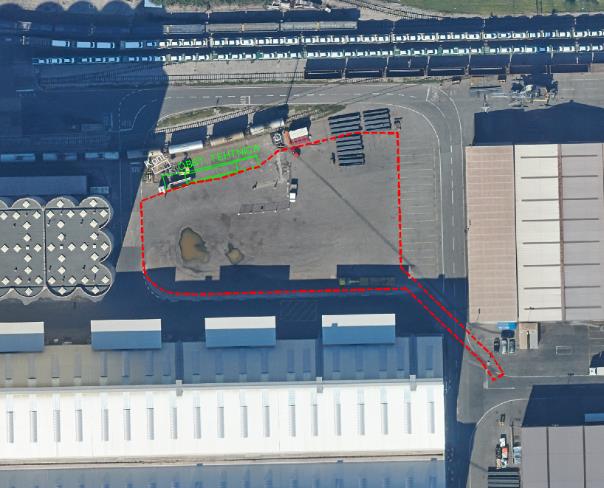 SPECIFIKACIJA IN OBSEG DELPredmet naročila je utrditev površine med Silosom in skladiščem 50A. Območje velikosti ca 4.500 m2 se izvede v asfaltni utrditvi, enako kot doslej. Obstoječa asfaltna utrditev in nevezana nosilna plast pod njo se odstrani in nadomesti z novo voziščno konstrukcijo, dimenzionirano za izredno težko obremenitev (glej tudi elaborat dimenzioniranja VK). Odvodnjavanje bo zagotovljeno z vzdolžnimi in prečnimi nakloni. Obstoječa meteorna kanalizacija, ki je zaradi posedkov porušena, se nadomesti z novo. Na zbirnem meteornem kanalu, ki se na JV platoja priklaplja na obstoječo interno meteorno kanalizacijo, se vgradi tudi koalescenčni lovilec olj z razbremenilnikom.Dela se izvajajo kot vzdrževalna dela, zato gradbeno dovoljenje ni predvideno.Podrobnejše je obseg del opredeljen v projektni dokumentaciji:PZI št. NG/036-2019, izdelal PS Prostor d.o.o.Poročilo o izvedenih preiskavah št. 5024-2019-ZC, izdelal Structum d.o.o.Elaborat dimenzioniranja voziščne konstrukcije št. 5049-2019-ZC, izdelal Structum d.o.o.V sklopu dokumentacije je informativno dodanih nekaj fotografij območja.Ponudnik se je dolžan pred oddajo ponudbe seznaniti z obstoječim stanjem.V kolikor je v popisu del naveden določen dobavitelj blaga ali opreme ali tip blaga ali opreme lahko ponudnik vedno ponudi enakovreden tip blaga ali opreme drugega dobavitelja.V ceno na enoto posameznih postavk je potrebno vključiti vsa dela za kvalitetno in celovito izvedbo postavke, naknadna sprememba cene EM posamezne postavke ni mogoča! Primer: Če imamo v popisu del v postavki navedeno »dobava lovilca olj…« in vgradnja ni eksplicitno navedena je potrebno pri postavljanju cene na enoto upoštevati tudi vgradnjo lovilca olj, če v drugih postavkah to ni predvideno, sicer se ne da funkcionalno izvesti kanalizacije oz. samega lovilca olj. Ponudba mora vsebovati osnovni in pomožni material, prevoz materiala, opreme in orodja na objekt, notranje transporte, kompletno delo, ipd., zaključno čiščenje in odstranitev odpadkov po dovršenem delu.V pogodbeni obseg del je vključena tudi izdelava geodetskega posnetka izvedenih del, preizkusi in meritve za dokazovanje kvalitete izvedenih del vključno s poročili (npr. pregled kanalizacije s kamero, tlačni preizkus vodotesnosti kanalizacije, meritve zbitosti podlage ipd. - vse navedeno je potrebno všteti v enotne cene postavk v kolikor ni opredeljeno v popisu del) skladno z veljavno zakonodajo in pravili stroke. Izvajalec mora pripraviti tudi ostalo dokumentacijo (dokazilo o zanesljivosti objekta itd.). Vse navedeno mora biti izdelano znotraj pogodbenega roka!Vsebina naročila je razvidna iz te specifikacije naročila, projektne dokumentacije in popisa del s predizmerami, ki so v prilogi. Ostali pogoji naročnika:Upošteva se, da je ponudnik pred pošiljanjem svoje ponudbe obiskal in natančno pregledal ali drugače preveril oz. se seznanil z območjem izvedbe in okolico, da se je predhodno seznanil z vsemi relevantnimi podatki, da je spoznal vse bistvene elemente, ki lahko vplivajo na organizacijo izvedbe del, da je preizkusil in kontroliral vse obstoječe vire za oskrbo s materialom ter vse ostale okoliščine, ki lahko vplivajo na izvedbo del, da se je seznanil z vsemi predpisi in zakoni glede plačila taks, davkov in drugih dajatev v Republiki Sloveniji, da je v celoti preučil dokumentacijo v zvezi z oddajo javnega naročila, da je prišel do vseh potrebnih podatkov, ki vplivajo na izvedbo del ter da je na podlagi vsega tega tudi oddal svojo ponudbo.Ponudnik mora upoštevati, da je delo v območju pristanišča specifično in zahteva absolutno prilagajanje primarnim skladiščno-pretovornim dejavnostim naročnika. Izvedba del predstavlja motnjo v delovnem procesu naročnika zato je potrebno dela izvajati in dokončati v najkrajšem možnem času! Z oddajo ponudbe se izvajalec zavezuje, da bo dela izvajal z največjo možno intenziteto, tj. najmanj ves svetli del dneva oz. najmanj 10 ur dnevno, ter da bo temu primerno zagotovil zadostno število delavcev, mehanizacije in ostale opreme s ciljem zaključka del v najkrajšem možnem času! V ponudbo je potrebno vključiti vse stroške povezane z navedeno zahtevo.Razpoložljivost območja del za izvedbo naročila je odvisna od primarne dejavnosti naročnika. Predvidoma bo večji del območja ureditve sproščen za izvedbo del ves čas trajanja izvedbe del. Izvedba navezave kanalizacije na obstoječe kanalizacijsko omrežje pa se bo morala izvajati na način, da bo polovica vozišča prevozna praktično ves čas izvedbe za osebna in tovorna vozila. Popolna zapora je možna le izjemoma, za krajši čas ob predhodnem dogovoru.Razporeda del pretovora v Luki Koper ni mogoče natančno vnaprej opredeliti niti za krajše časovno obdobje, zato se bo moral izvajalec sproti prilagajati aktivnostim, za katere bo lahko izvedel šele en (1) dan prej. Zato bo (po potrebi) potrebno dela izvajati prilagojeno pretovoru in s prekinitvami, ki jih bo moral izvajalec prilagoditi času, kateri mu bo na razpolago. Posebno pozornost  bo potrebno posvetiti vodenju prometa v času izvedbe del.Izvajalec mora predvideti tehnologijo izvedbe na način, da bo na poziv naročnika v zelo kratkem času sposoben umakniti mehanizacijo in v največji meri sprostiti površino za potrebe izvedbe luških skladiščno-pretovornih dejavnosti. Izvajalec in naročnik bosta izvedbo del usklajevala na rednih (po potrebi dnevnih) operativnih sestankih. Izvajalec mora poskrbeti in v ponudbene cene vključiti vse stroške v zvezi z označitvijo delovišča. V nočnem času mora biti delovišče označeno tudi s svetlobnimi oznakami. Delovišče mora biti minimalnih dimenzij, da ne ovira delovnih procesov terminala.Vse stroške v zvezi s sprotnim prilagajanjem izvedbe sanacije luškim dejavnostim ter ostalim dejavnikom, ki lahko vplivajo na izvedbo del, mora ponudnik vključiti v enotne ponudbene cene! Ne glede na navedeno si bo naročnik v največji meri prizadeval, da bo izvajalcu omogočil čim bolj optimalno in nemoteno delo s ciljem čim prejšnjega zaključka del.V kolikor električno energijo in vodo izvajalcu zagotovi naročnik, se vsi stroški priklopa in porabe obračunajo skladno z veljavnim cenikom naročnika.Naročnik naknadno ne bo priznaval nobenih stroškov, ki niso zajeti v ponudbeni ceni. Cene iz ponudbenega predračuna so fiksne in nespremenljive do zaključka izvedbe predmeta naročila. Z oddajo ponudbe ponudnik izjavlja in se zavezuje da:je pred oddajo ponudbe preučil območje izvedbe delje pred oddajo ponudbe podrobno preučil projektno dokumentacijo in popise del je z deloviščem in vsemi njegovimi značilnostmi in specifikami seznanjenda je na morebitne pomanjkljivosti v popisu/obsegu del za izvedbo naročila naročnika opozorili pred oddajo ponudbe. Naknadno iz tega naslova ne bo uveljavljal nikakršnih zahtevkov.Popis del s predizmeramiPopis del s predizmerami je priložen Razpisni dokumentaciji kot digitalna datoteka »Popis del s predizmerami.xls« in je sestavni del le-te.IV. OBRAZCIPONUDBA (OBR-1) – izpolni ponudnikPODATKI O PONUDNIKU IN PODIZVAJALCIH OZ. IZVAJALCIH V SKUPNEM NASTOPU (OBR-3) – izpolni ponudnikIZJAVA O IZPOLNJEVANJU OSNOVNIH POGOJEV (OBR-4) – izpolni vsak gospodarski subjekt, ki sodeluje v ponudbiIZJAVA O IZPOLNJEVANJU EKONOMSKO-FINANČNIH POGOJEV (OBR-5) – izpolni ponudnikIZJAVA O IZPOLNJEVANJU EKONOMSKO-FINANČNIH POGOJEV PODIZVAJALCA (OBR-5a) – izpolni podizvajalecIZJAVA O ZAGOTOVLJENIH TEHNIČNIH IN KADROVSKIH ZMOGLJIVOSTIH (OBR-6) – izpolni ponudnikPOTRDILO NAROČNIKA KOT INVESTITORJA (OBR-7) – izpolni naročnikVZOREC POGODBE (OBR-8) – izpolni ponudnikIZJAVA/PODATKI O UDELEŽBI FIZIČNIH IN PRAVNIH OSEB V LASTNIŠTVU PONUDNIKA TER O GOSPODARSKIH SUBJEKTIH, ZA KATERE SE GLEDE NA DOLOČBE ZAKONA, KI UREJA GOSPODARSKE DRUŽBE, ŠTEJE, DA SO POVEZANE DRUŽBE S PONUDNIKOM (OBR-11) – izpolni ponudnikOBR-1PONUDBAPonudbena cena vključuje vse stroške in dajatve v zvezi z izvedbo naročila.Ponudba velja za celotno naročilo, v skladu z razpisno dokumentacijo, ki je priloga te ponudbe.Cene na enoto iz ponudbe so fiksne in nespremenljive do dokončanja vseh del, pri čemer se količine obračunajo po dejansko ugotovljenih količinah, na podlagi potrjene knjige obračunskih izmer..Ponudba velja še 120 dni po roku za oddajo ponudbe.Naročilo se obvezujemo izvesti v roku 50 koledarskih dni od uvedbe v delo, skladno z zahtevami iz razpisne dokumentacije. Finančni pogoji: Posamezne račune bomo izstavljali po potrditvi začasnih situacij in po potrditvi končne situacije in podpisanega prevzemnega zapisnika. Plačilni rok računa je 75 dni od opravljene storitve.Javno naročilo bomo izvedli tako, kot je navedeno v ponudbi in ga ne bomo prenesli na drugega izvajalca. Naročnika bomo nemudoma obvestili in mu sporočili s katerimi podizvajalci sodelujemo, za kakšno vrsto del ali materialov in vrednost del ali materialov, sicer smo naročniku dolžni poravnati stroške ali ostalo škodo, ki mu nastane zaradi nepravočasnega obvestila.Izjavljamo, da smo proučili celotno razpisno dokumentacijo in da se z njo v celoti strinjamo.Izjavljamo, da smo si pred oddajo naročila ogledali oz. drugače preučili območje izvedbe del, da smo podrobno preučili projektno dokumentacijo in popise del, tako da smo z deloviščem in vsemi njegovimi značilnostmi in specifikami seznanjeni. Na morebitne pomanjkljivosti v popisu/obsegu del za izvedbo naročila smo naročnika opozorili. Naknadno iz tega naslova ne bomo uveljavljali nikakršnih zahtevkov.V roku osem (8) delovnih dni od podpisa pogodbe, bomo naročniku izročili instrument zavarovanja v višini 10 % pogodbene vrednosti z DDV, kot jamstvo za kvalitetno in pravočasno izvršitev del, z veljavnostjo vsaj še 90 dni po predvidenem prevzemu del.V roku osem (8) delovnih dni od podpisa pogodbe bomo naročniku predložil kopijo zavarovalne police o zavarovanju odgovornosti za škodo, ki bi utegnila nastati naročniku ali tretjim osebam v zvezi z opravljanjem dejavnosti izvajalca in gradbeno zavarovanje. Izvedbo del bomo prilagajali luškemu delovnemu procesu. V kolikor bomo morali kot izvajalec del začasno umikati mehanizacijo, smo te stroške že vključiti v svojo ponudbo.Priloge:Izpolnjen ponudbeni predračun oz. popis del s predizmerami (Navodila: Ponudnik v digitalni datoteki »Popis del s predizmerami.xls«, ki je priloga razpisne dokumentacije, izpolni polja s cenami na enoto posamezne postavke iz popisa del s predizmerami in natisne celoten popis del s predizmerami ter ga skenira skupaj z ostalo ponudbeno dokumentacijo).Terminski plan izvedbeSpecifikacija naročila (podal naročnik)OBR-3PODATKI O PONUDNIKU IN PODIZVAJALCIH OZ. IZVAJALCIH V SKUPNEM NASTOPUPONUDBAPonudbo za izvedbo javnega naročila JN 117/2020 »Utrditev površine med Silosom in skladiščem 50A« dajemo (se označi z X):☐ Samostojno☐ S podizvajalci☐ Skupno ponudboPODATKI O PONUDNIKUPodatki o ponudnikuPonudba s podizvajalci – podatki o podizvajalcihPonudniki točko 2.2. izpolnijo v primeru, da bodo pri izvedbi javnega naročila sodelovali s podizvajalci.Pri javnem naročilu z oznako JN 117/2020 bomo sodelovali z naslednjimi podizvajalci:Opomba: V kolikor ponudnik nastopa z večjim številom podizvajalcev, v ponudbi priloži zahtevane podatke v tabeli z enakovredno vsebino. Dodatni list mora biti podpisan in žigosan s strani ponudnika, prav tako mora biti razvidno, da so podatki podani za predmetno javno naročilo.SKUPNA PONUDBAPonudniku točko 2.3 izpolnijo v primeru, da so predložili skupno ponudbo.Pri javnem naročilu z oznako JN 117/2020 sodelujemo naslednji ponudniki:OBR-4IZJAVA O IZPOLNJEVANJU OSNOVNIH POGOJEVPod kazensko in materialno odgovornostjo izjavljamo:Nad nami ni začet postopek zaradi insolventnosti ali prisilnega prenehanja po zakonu, ki ureja postopek zaradi insolventnosti in prisilnega prenehanja, in postopek likvidacije po zakonu, ki ureja gospodarske družbe, in naših sredstev ali poslovanja ne upravlja upravitelj ali sodišče, in naše poslovne dejavnosti začasno niso ustavljene, in v skladu s predpisi druge države nad nami ni začet postopek ali pa ni nastal položaj z enakimi pravnimi posledicami.Nismo podali neresničnih ali zavajajočih podatkov v ponudbi, ki bi lahko vplivali na naročnikovo odločitev o izbiri.Naročniku dovoljujemo in ga pooblaščamo, da naše navedbe preveri v uradnih evidencah državnih organov, organov lokalnih skupnosti in drugih nosilcev javnih pooblastil. Na naročnikov poziv bomo v določenem roku predložili posebno pooblastilo za pridobitev potrdila iz kazenske evidence za pravno osebo in za vsako fizično osebo iz točke 2. te izjave. Za navedbe, ki jih ni možno oziroma jih naročnik ni uspel preveriti v uradnih evidencah, bomo na njegov poziv v določenem roku predložili zahtevane dodatne informacije oziroma dodatna dokazila o izpolnjevanju pogojev.OBR-5IZJAVA O IZPOLNJEVANJU EKONOMSKO-FINANČNIH POGOJEVPod kazensko in materialno odgovornostjo izjavljamo:Naš povprečni čisti letni prihodek v obdobju zadnjih treh poslovnih let je znašal:___________________ EUR.Na podlagi poziva bomo naročniku v določenem roku predložili zahtevano dokazilo (S.BON-1 ali drugo enakovredno dokazilo) o izpolnjevanju pogoja.Na dan oddaje ponudbe nimamo blokiranega nobenega transakcijskega računa. V zadnjih 180 dneh pred rokom za oddajo ponudb nismo imeli blokiranega nobenega transakcijskega računa več kot 10 zaporednih dni. Na podlagi poziva bomo naročniku v določenem roku predložili zahtevano dokazilo (BON2 ali drugo enakovredno dokazilo ali potrdilo naše poslovne banke) o izpolnjevanju pogoja.Na dan izdaje bonitetnega obrazca imamo zadnjo aktualno bonitetno oceno po pravilih Basel II vsaj SB7. Na podlagi poziva bomo naročniku v določenem roku predložili zahtevano dokazilo (S.BON-1 ali drugo enakovredno dokazilo) o izpolnjevanju pogoja.OBR-5aIZJAVA O IZPOLNJEVANJU EKONOMSKO-FINANČNIH POGOJEV PODIZVAJALCAPod kazensko in materialno odgovornostjo izjavljamo:Naš povprečni čisti letni prihodek v obdobju zadnjih treh poslovnih let je znašal:___________________ EUR.Na podlagi poziva bomo naročniku v določenem roku predložili zahtevano dokazilo (S.BON-1 ali drugo enakovredno dokazilo) o izpolnjevanju pogoja.Na dan oddaje ponudbe nimamo blokiranega nobenega transakcijskega računa. V zadnjih 180 dneh pred rokom za oddajo ponudb nismo imeli blokiranega nobenega transakcijskega računa več kot 10 zaporednih dni. Na podlagi poziva bomo naročniku v določenem roku predložili zahtevano dokazilo (BON2 ali drugo enakovredno dokazilo ali potrdilo naše poslovne banke) o izpolnjevanju pogoja.OBR-6IZJAVA O ZAGOTOVLJENIH TEHNIČNIH IN KADROVSKIH ZMOGLJIVOSTIHTEHNIČNE ZMOGLJIVOSTIIzjavljamo, da imamo zagotovljene vse potrebne tehnične zmogljivosti (mehanizacijo in opremo) za kvalitetno izvedbo celotnega naročila v predvidenem roku, skladno z zahtevami iz razpisne dokumentacije (Specifikacija naročila), pravili stroke ter predpisi in standardi s področja predmeta naročila. Na podlagi poziva bomo naročniku v določenem roku predložili morebitna dodatna zahtevana dokazila o zagotavljanju tehničnih zmogljivosti.PODATKI O REFERENČNEM DELUPod kazensko in materialno odgovornostjo izjavljamo, da so spodaj navedeni podatki o referenčnem delu resnični. Na podlagi poziva bomo naročniku v določenem roku predložili morebitna dodatna zahtevana dodatna dokazila o uspešni izvedbi navedenega referenčnega delaPriloga: POTRDILO NAROČNIKA KOT INVESTITORJA ZA VSAKO IZMED IZKAZANIH REFERENC. V kolikor je gospodarski subjekt pri izvedbi referenčnega dela nastopal kot podizvajalec, mora predložiti bodisi referenčno potrdilo, podpisano s strani investitorja oz. naročnika, bodisi referenčno potrdilo podpisano s strani glavnega izvajalca referenčnega dela, kateremu pa mora predložiti še potrjene reference naročnika gradnje glavnemu izvajalcu. Vsebina potrdila mora biti skladna z vzorcem. KADROVSKE ZMOGLJIVOSTIPod kazensko in materialno odgovornostjo izjavljamo, da razpolagamo z zadostnimi kadrovskimi zmogljivostmi za izpolnitev naročila:Ponudnik mora zagotoviti vodjo del, ki izpolnjujejo naslednje zahteve: ima strokovno izobrazbo s področja gradbeništvaznanje slovenskega jezika najmanj stopnja B2 po enotnem evropskem okviru,izpolnjuje pogoje po Gradbenem zakonu vsaj za vodjo del za manj zahtevne objektevpisan je v imenik vodij del pri Inženirski zbornici Slovenije pod Vz – vodja del (Vz - vodenje celotne gradnje ali pretežnega dela gradnje zahtevnega in manj zahtevnega objekta, vodenje posameznih del na zahtevnih in manj zahtevnih objektih, vodenje gradnje nezahtevnega objekta) ali Vm – vodja del (Vm - vodenje celotne gradnje ali pretežnega dela gradnje manj zahtevnega objekta, vodenje posameznih del na zahtevnih in manj zahtevnih objektih, vodenje gradnje nezahtevnega objekta) ali v imenik pooblaščenih inženirjev pri Inženirski zbornici Slovenije, oziroma za ta vpis izpolnjuje predpisane pogoje v zadnjih petih (5) letih pred objavo tega naročila je nastopal kot odgovorni vodja del po ZGO-1 oz. vodja del po Gradbenem zakonu pri najmanj enem (1) istovrstnem poslu kot ga prevzema v ponudbi, v vrednosti vsaj 100.000 EUR brez DDV, pri čemer se kot istovrsten posel šteje izvedba asfaltnih površin, pri čemer je bila izvedena tudi cementna stabilizacija in kanalizacija dimenzije vsaj DN300.Podatki o kadrovskih zmogljivostih - vodja del:Referenčni posli za navedeno funkcijo: * V kolikor za gradnjo skladno z ZGO-1 ali Gradbenim zakonom v času gradnje ni bilo potrebno pridobiti gradbenega dovoljenja, se kot ustrezno dokazilo upošteva kopija potrdila o uspešni predaji objekta naročniku.V kolikor kader, naveden v ponudbi, ni zaposlen pri ponudniku ali podizvajalcu, mora ponudnik k obrazcu predložiti za vsak tak kader tudi izjavo njegovega delodajalca, da se strinja s sodelovanjem v izvedbi javnega naročila in ustrezen dogovor o sodelovanju med tako osebo in ponudnikom.OBR-7POTRDILO NAROČNIKA KOT INVESTITORJA Naročnik:  ........................................................................................................................................ gradnje objekta: ......................................................................................................................................., ki je potekala v letu/ih  _____________________________(mesec,leto – od – do)  v skupni vrednosti   ........................................... EUR brez DDV,potrjuje, da je izvajalec del in za njega odgovorni vodja del po ZGO-1 oz. vodja del po Gradbenem zakonu...............................................................................................................................dela izvedel pravočasno in kvalitetno.Kontaktna oseba naročnika kot investitorja, pri katerem se lahko dobijo dodatne informacije: ..................................................................,tel..........................................................,e-pošta .............................................................Datum:				Žig:				Podpis :_________________		___________________		____________________Opomba: Ponudnika lahko kot dokazilo po tem obrazcu priloži tudi druga ustrezna potrdila, ki jih je z namenom sodelovanja v postopkih javnega naročanja pridobil v drugih postopkih.OBR-8LUKA KOPER, pristaniški in logistični sistem, delniška družba, Vojkovo nabrežje 38, KOPER,ki jo zastopata predsednik uprave delniške družbe Dimitrij Zadel  in član uprave Metod Podkrižnik ,kot NAROČNIKIdentifikacijska  številka: SI89190033Matična št.: 5144353in____________________ (naziv izvajalca)____________________ (naslov izvajalca)ki ga zastopa ___________________ (pooblaščeni zastopnik izvajalca za podpis pogodbe)kot IZVAJALECIdentifikacijska številka: _____________Matična št.: ________________sklepata naslednjoP O G O D B O št. JN 117/2020/SPGT14 /45 - _____________Predmet pogodbe in pogodbena cenačlen(predmet pogodbe)Predmet te pogodbe je dobava materialov in izvedba vseh del za izgradnjo UTRDITEV POVRŠINE MED SILOSOM IN SKLADIŠČEM 50A, na podlagi javnega naročila št. JN 117/2020. Dela se izvajajo na parcelah št. 725 in 358/5, vse k.o. Ankaran. Vsebina in obseg del, ki so predmet te pogodbe je podana v ponudbi št. …………………………………….  (v nadaljnjem besedilu: ponudba), ki je priloga in sestavni del te pogodbe. V primeru neskladja med pogodbo, razpisno dokumentacijo in ponudbo se upoštevajo določila te pogodbe oz. določila, ki so ugodnejša za naročnika.Izvajalec se delo zaveže izvesti skladno s:to pogodbo, specifikacijo naročila, ponudbo izvajalca št. …………………….. z dne …………………. ,razpisno dokumentacijo in njenimi prilogami,projektno dokumentacijo PZI, ki jo je izvajalcu predložil naročnikpredpisi, standardi in zakonodajo,gradbenimi običaji, uzancami ter zahtevano skrbnostjo profesionalnega gradbenika.člen(vrednost del po pogodbi)Vrednost vseh del in vseh materialov iz 1. člena te pogodbe je določena na osnovi priložene ponudbe in znaša:……………………………  EURz besedo………………………………………………………………  ……/100 EURPogodbena cena je neto brez davka na dodano vrednost. Na navedeno pogodbeno vrednost izvajalec obračuna naročniku ob izstavitvi računa oz. situacije DDV v skladu z veljavno zakonodajo. V primerih, ki jih zakon določa, bo davek obračunal in plačal naročnik v skladu s 76.a členom Zakona o davku na dodano vrednost. Izvajalec in naročnik morata zagotoviti, da se DDV in druge morebitne javne dajatve pravilno obračunajo in evidentirajo v skladu s predpisi in računovodskimi standardi. V primeru, če se naknadno ugotovi kakšna pomanjkljivost ali napaka, sta izvajalec in naročnik dolžna sodelovati in skupno napako odpraviti ter po potrebi angažirati tudi ustreznega davčnega svetovalca. Stroški davčnega svetovalca gredo v breme izvajalca.Končna cena se določi po načelu fiksne cene na enoto mero. Cene na enoto so določene v ponudbi izvajalca in so fiksne in nespremenljive do dokončanja vseh del, pri čemer se količine obračunajo po dejansko ugotovljenih količinah, na podlagi potrjene knjige obračunskih izmer. Izvajalec ima pravico do plačila zgolj za dejansko izvedene količine, ki so potrjene s strani naročnika v knjigi obračunskih izmer.Revalorizacija cen v gradbeništvu ne spreminja ali vpliva na cene iz prejšnjih odstavkov.člen(dodatna dela)Dodatnih del, ki niso opredeljena s to pogodbo, izvajalec ne sme začeti izvajati brez predhodnega pisnega soglasja naročnika. Naročnik ni dolžan izvajanja poznejših (dodatnih) del ali dobave dodatne opreme ponuditi izvajalcu ter lahko za ta dela angažira druge izvajalce.V kolikor naročnik izvajanje poznejših del ali dobavo dodatne opreme ponudi (tudi) izvajalcu, jih ta ne sme odkloniti, temveč mora naročniku podati ponudbo. Morebitno dodatno naročilo za dodatne storitve, ki niso vključene v prvotni projekt ali v prvotno naročilo, vendar so zaradi okoliščin, ki jih ob sklenitvi te pogodbe naročnik in izvajalec nista mogla predvideti, čeprav sta ravnala s skrbnostjo dobrega strokovnjaka, postale potrebne za izvedbo naročila storitev, zajetih v tem projektu ali naročilu, se lahko izvede zgolj, če ne presega maksimalne višine 30% ocenjene vrednosti te pogodbe in če stranki skleneta aneks k pogodbi, skladno z drugim odstavkom 95. člena ZJN-3. Podlaga za določitev vrednosti dodatnega naročila so cene na enoto in drugi kalkulativni elementi in normativi iz osnovne pogodbe, vključno s popustom, in brez upoštevanja morebitne revalorizacije cen. V takem primeru tudi za dodatna dela, za katera skleneta aneks, veljajo vsa določila te pogodbe, razen če stranki izrecno določita drugače.Če izvajalec ugotovi, da so nastale okoliščine, ki jih ob sklenitvi te pogodbe ni mogel predvideti in ki zahtevajo dodatna dela, mora takoj, najkasneje pa v roku 3 dni po tem, ko ugotovi takšne okoliščine, o tem obvestiti naročnika v pisni obliki ter pri tem pojasniti nepredvidene okoliščine ter dodatna dela, ki so zaradi tega potrebna. V istem roku je izvajalec dolžan naročniku poslati ponudbo za izvedbo dodatnih del s ceno, rokom izvedbe ter rokom veljavnosti ponudbe. Rok se lahko s soglasjem naročnika podaljša.Najkasneje v roku 30 dni od prejema ponudbe iz prejšnjega odstavka pogodbeni stranki skleneta aneks, v katerem uredita plačilo za dodatna dela, rok izvedbe dodatnih del in morebitno podaljšanje pogodbenega roka. Če pogodbeni stranki v tem roku aneksa ne skleneta, se šteje, da je naročnik zavrnil ponudbo izvajalca.Če izvajalec izvede dodatna dela, čeprav nimajo podlage v sklenjenem aneksu, v nobenem primeru ni upravičen do plačila za ta dela, ne glede na to, ali so bila potrebna, nujna, nepredvidljiva ali nujna za izvedbo del po tej pogodbi. Obveznosti izvajalcačlen(pregled dokumentacije)Izvajalec izjavlja, da je pred oddajo ponudbe preučil projektno dokumentacijo, je z njeno vsebino seznanjen in nima dodatnih vprašanj, vezanih na predmet izvedbe del. Predmet izvedbe del je izvajalcu dobro poznan in v zvezi s tem izjavlja, da ni pomanjkljivosti, ki bi jih opazil kot skrben strokovnjak in ki bi vplivale na izvedbo del. Izvajalec je dolžan vsako naknadno ugotovljeno pomanjkljivost projektne dokumentacije nemudoma pisno sporočiti naročniku, razen če to zaradi nujnosti ni mogoče, in obenem pisno pojasniti, zakaj te pomanjkljivosti prej ni mogel ugotoviti. Vse pomanjkljivosti, ki bi jih moral izvajalec ugotoviti in nanje naročnika opozoriti prej, gredo v breme izvajalca in vse posledice, vključno z morebitnimi dodatnimi deli, ki so posledica teh pomanjkljivosti, mora nositi izvajalec. Izvajalec je dolžan poleg projektne dokumentacije, gradbenega dovoljenja, predpisov in standardov pri izvajanju del upoštevati tudi navodila naročnika. Če so navodila naročnika škodljiva ali pomanjkljiva, mora o tem naročnika nemudoma pisno obvestiti in opozoriti na škodljivost ali pomanjkljivost navodila. Šele če naročnik kljub opozorilu vztraja pri navodilu, izvajalec ni odgovoren za posledice, ki zaradi tega nastanejo.Če izvajalec ugotovi nasprotja v projektni dokumentaciji (npr. med popisi in grafičnimi rešitvami), bo upošteval in izvedel kvalitetnejšo oz. za naročnika ugodnejšo rešitev.člen(pregled gradbišča)Izvajalec nadalje izjavlja in se zavezuje, da si je pred začetkom del območje izvedbe del ogledal in ga s profesionalno skrbnostjo preučil, tako da je z deloviščem in vsemi njegovimi značilnostmi in specifikami v celoti seznanjen. Na morebitne pomanjkljivosti v popisu/obsegu del za izvedbo naročila je izvajalec naročnika opozoril, to vključil v ponudbo in naknadno iz tega naslova ne bo uveljavljal nikakršnih zahtevkov.Izvajalec nadalje izjavlja in se zavezuje, da mu je dobro poznan način delovanja kraja, kjer se bodo dela izvajala ter se bo prilagajal luškim delovnim procesom ter ostalim aktivnostim naročnika in ladijskemu prometu in upošteval ostale zahteve, navedene v razpisni dokumentaciji. Izvajalec mora delo opraviti tako, da ne bo ogrožen ali moten delovni proces pri naročniku. V kolikor bo izvajalec moral začasno umikati mehanizacijo, mora le-to opraviti na svoje stroške.Če je to potrebno, se izvajalec zaveže na lastne stroške izvesti vse potrebne raziskave delovišča ter luških delovnih procesov in jih upoštevati pri izvedbi del po tej pogodbi tako, da bo možna pravočasna in pravilna izvedba teh del ob hkratnem zagotavljanju varne in nemotene uporabe luških objektov za namene, katerim so namenjeni.Izvajalec s podpisom te pogodbe izjavlja, da je seznanjen z dejstvom, da bo dela po tej pogodbi izvajal med rednim obratovanjem Luke Koper in njenih uporabnikov ter se zavezuje zagotoviti, da bo to obratovanje čim bolj nemoteno. Oskrba z električno energijo in drugimi energenti, vodo ter drugimi snovmi, potrebnimi za delo naročnika, med izvajanjem teh del ne sme biti motena. Prav tako med izvajanjem teh del ne smejo biti moteni delovni procesi, ki jih mora naročnik  zagotavljati v vsakem trenutku. Izvajalec je dolžan delo organizirati tako, da ne bo prišlo do onemogočanja dostopov in poti, v katerih bo med izvajanjem del po tej pogodbi potekalo delo.člen(pripravljalna dela)Izvajalec bo pred začetkom izvajanja del opravil vsa pripravljalna dela, ki jih zahtevajo veljavna zakonodaja in gradbeni običaji, če so potrebna in tudi če niso izrecno določena v tej pogodbi. Izvajalec bo pred začetkom izvajanja del izdelal posnetek stanja s popisom in fotografijami ter ga predal naročniku v potrditev pred pričetkom del. Dokazno breme o obstoju poškodb pred pričetkom del, je na strani izvajalca. Posnetek stanja bo izhodišče za obveznost izvajalca za odpravo poškodb po končanih delih, izvedenih na podlagi te pogodbe. Izvajalec bo pred začetkom del, če je to glede na naravo predmeta pogodbe potrebno, izvedel zakoličbo objekta na lastne stroške. Zakoličbo je treba izvesti na način, kot to določa zakon, ki ureja graditev objektov in v ta namen mora izvajalec angažirati ustrezno pooblaščeno geodetsko podjetje, naročniku pa takoj izročiti zapisnik o zakoličbi.Izvajalec bo pred začetkom del izdelal načrt organizacije ureditve gradbišča v skladu z veljavnimi predpisi in ga predložil naročniku v potrditev, ter gradbišče prijavil pristojnim organom in slednje obvestil o pričetku del. Prav tako se izvajalec zavezuje izdelati druge s predpisi zahtevane načrte in evidence (npr. varnostni načrt) ter izpolniti vse druge javnopravne zahteve pri gradnji (varnost, higienska in zdravstvena zaščita ter zaščita okolja, itd.).Izvajalec bo pred začetkom del gradbišče označil z gradbiščno tablo in drugače uredil, v skladu z veljavnimi predpisi o urejanju in označevanju gradbišč, ter bo označitev in zavarovanje gradbišča vzdrževal ves čas trajanja del.Nadalje bo izvajalec pred pričetkom del na podlagi pisne prošnje službi varovanja za svoje zaposlene in za zaposlene svojih podizvajalcev uredil dovolilnice za vstop na območje Luke Koper, po potrebi tudi dovoljenje za fotografiranje, za vstop z osebnim vozilom na območje Luke Koper plačal uporabo poti v PC v skladu z Luškim cenikom in pri svojem delu spoštoval vsa pravila o redu, ki veljajo v Luki Koper.Izvajalec bo naročniku pravočasno poravnal stroške vode in električne energije, v kolikor bodo le-ti nastali in bo samostojno skrbel in izvajal na gradbišču vse varnostne ukrepe tako za delavce kot za naprave in material po veljavni zakonodaji in sklenil z Luko Koper dogovor o zagotavljanju varnosti pri delu, požarne varnosti in varstva okolja na delovišču na področju Luke Koper, sicer za posledice opustitve prevzema popolno odgovornost. Če je potrebno, mora izvajalec zagotoviti potrebne merilnike za ustrezno obračunavanje vode in elektrike.Izvajalec mora ob izvajanju del primerno zavarovati naročnikove objekte in njihove dele vključno z opremo, napravami in inštalacijami ter premoženje, ki se nahaja v teh objektih ali v njihovi bližini in izvesti vse ukrepe za preprečitev ogrožanja življenja ali zdravja ljudi ter varnosti v naročnikovih objektih ali njihovi okolici.Izvajalec mora na območju izvajanja del v soglasju z naročnikom ter skladno z veljavnimi predpisi zagotoviti lastne sanitarne prostore, umivalnico in garderobe za delavce, zagotoviti vse transportne in druge storitve, potrebne za brezhibno izvedbo del po tej pogodbi (vključno z morebitnimi cestnimi zaporami in začasno prometno ureditvijo in signalizacijo, pri čemer morajo biti te zapore in začasne ureditve predhodno usklajene z naročnikom) ter sam dobaviti vse materiale in proizvode, potrebne za izvedbo pogodbenih del.člen(pridobivanje soglasij in dovoljenj)Izvajalec bo izvedel vsa opravila, ki jih kot pogoj za izvedbo del po tej pogodbi določajo veljavni predpisi, vključno s pridobivanjem potrebnih soglasij, dovoljenj ali drugih dokumentov; v kolikor mora posamezno opravilo skladno z veljavnimi predpisi opraviti naročnik, izvajalec soglaša, da ga bo opravil po naročnikovem pooblastilu, pri čemer mora tako pooblastilo od naročnika zahtevati pravočasno.Če je glede na naravo gradnje po tej pogodbi potrebno pridobiti uporabno dovoljenje, bo izvajalec s pooblastilom naročnika storil vse, kar je potrebno, da se pridobi uporabno dovoljenje. Smiselno enako velja, če je potrebno pridobiti kakršnokoli drugo upravno dovoljenje. Izvajalec bo v okviru te obveznosti in s pooblastilom naročnika zagotovil tudi evidentiranje objekta, v skladu z zakonom, ki ureja graditev objektov ter zagotovil izpolnitev vseh preostalih obveznosti, ki jih nalaga zakon, ki ureja graditev objektov. člen(splošne dolžnosti pri izvedbi del)Izvajalec bo dela izvajal z največjo možno intenziteto, ter bo temu primerno zagotovil zadostno število delavcev in mehanizacije s ciljem zaključka del (tako posamezne kampade kot tudi celotnega obsega del) v najkrajšem možnem času in najkasneje v pogodbeno določenem roku.Izvajalec bo dela po tej pogodbi izvajal s profesionalno skrbnostjo, solidno, kvalitetno s strokovno usposobljenim osebjem in v skladu z veljavnimi standardi, pri čemer izjavlja, da ima za tovrstne storitve pridobljena vsa predpisana dovoljenja, ki jih je dolžan vseskozi vzdrževati v veljavi. Delo mora opraviti solidno in kvalitetno s skrbnostjo dobrega strokovnjaka ter v skladu z veljavnimi standardi in določbami te pogodbe, ter pravočasno za dosego rezultata, pri čemer so metode za dosego rezultata izključno v sferi izvajalca.člen(materiali, naprave in oprema)Izvajalec zagotavlja, da bodo vgrajeni materiali in oprema brez stvarnih in pravnih napak in bodo ustrezali vsem predpisom in standardom, ki veljajo v Republiki Sloveniji ter tehničnim specifikacijam in vsem standardom glede varnosti in varstva pri delu, kakovosti in nosilnosti, itd.Izvajalec mora naročniku pred vgradnjo posameznega materiala, opreme ali naprav pokazati vzorce tega materiala, opreme ali naprav. Če se ugotovi, da niso ustrezne kakovosti ali skladni s pogodbo, lahko naročnik ali nadzornik vgradnjo prepove. V primeru suma na neustreznost materialov, opreme, naprav ali izvedenih del mora izvajalec na zahtevo naročnika pri za to pooblaščeni organizaciji naročiti posebne preiskave ustreznosti materialov, opreme, naprav ali izvedenih del; naročnik je dolžan stroške teh preiskav nositi zgolj v primeru, če preiskave pokažejo, da je bil sum na neustreznost neutemeljen.Izvajalec mora zagotoviti, da bodo naprave, oprema in materiali, ki bodo dobavljeni in vgrajeni na podlagi te pogodbe:- izpolnjevali vse zahteve iz razpisne dokumentacije in te pogodbe ter veljavnih predpisov, standardov in normativov ter bodo zanje izdani predpisani atesti in certifikati,- novi, nerabljeni in tehnološko sodobni, - v najmanjši možni meri obremenjevali okolje, - bremen in pravic tretjih oseb prosti ter pridobljeni na zakonit način, - primerni za uporabo za predviden običajen ali s pogodbo določen namen, - zagotavljali varno uporabo brez tveganja za zdravje in varnost ter izpolnjevali vse z veljavnimi predpisi določene lastnosti,- dobavljeni, sestavljeni in nameščeni v prostore naročnika na način, ki je skladen z namenom njihove uporabe ter tako, da bodo uporabniku izročeni v delujočem stanju.V primeru, ko izvajalec vgrajuje naprave, opremo ali materiale, pri katerih je možna ali predvidena ali običajna izbira različnih barv ali izvedb, mora izvajalec dobaviti napravo, opremo ali material v tisti barvi ali izvedbi, ki jo bo izbral naročnik. V ta namen mora izvajalec naročniku ta izbor omogočiti s pravočasno predstavitvijo variant, ki so na voljo (dostava vzorcev, barvnih lestvic ipd.). Izbor naročnik opravi pisno s podpisom zapisnika ali s skupnim podpisom vzorca. Ta izbor zavezuje obe stranki. Izvajalec mora zagotoviti, da naročniku ponudi v izbor variante, ki so izvedljive, skladne z zahtevanimi standardi po tej pogodbi in niso neprimerne glede na predmet te pogodbe. Če se naročnik odloči za izbor, ki ga izvajalec ni ponudil in ki je po oceni izvajalca neprimeren, mora izvajalec na to naročnika posebej pisno opozoriti, sicer se šteje, da izvajalec izbor naročnika šteje za primeren in se ne more sklicevati, da je kakršnakoli pomanjkljivost ali napaka, ki je ugotovljena kasneje, posledica navodila naročnika. Če pride do neskladja med fizičnim vzorcem in zapisom ali do kakršnegakoli dvoma v izbor, se šteje kot odločilen izbran fizični vzorec, če ta obstaja. Pogodbeni stranki soglašata, da bo naročnik postal lastnik opreme in materialov, ki bodo dobavljeni in vgrajeni na podlagi te pogodbe, v trenutku, ko bo prišlo do njihove vgraditve v naročnikove objekte ali na naročnikovo parcelo.Izvajalec mora dobaviti, kjer je to običajno ali pogodbeno dogovorjeno, navodila in drugo potrebno dokumentacijo za obratovanje in vzdrževanje ter varno uporabo za vsako posamezno dobavljeno in vgrajeno napravo, poleg tega pa tudi navodila in drugo potrebno dokumentacijo za obratovanje in vzdrževanje. Navodila morajo biti v slovenskem jeziku in vsebovati tudi navodila za odpravo napak, motenj in okvar, opozorila na nevarnosti pri uporabi in izogibanju le- tem ter opozorila na nevarne lastnosti posamezne naprave in sistema.Za naprave mora izvajalec nadalje, kjer je to običajno ali pogodbeno dogovorjeno, dobaviti vse potrebne načrte, certifikate, dokazila o skladnosti vgrajenih proizvodov, materialov in opreme z veljavnimi predpisi in standardi, vsa potrebna soglasja, mnenja, ekspertize, dokaze o predpisanih meritvah, garancijske listine.Izvajalec mora zagotoviti tudi vsa potrebna soglasja in dovoljenja ter druge potrebne dokumente za namestitev in uporabo naprav in sistemov, dobavljenih na podlagi te pogodbe, če so taka dovoljenja ali soglasja potrebna. Prav tako mora izvajalec, če je to potrebno, usposobiti naročnikove zaposlene za učinkovito in varno uporabo ter delovanje naprav in sistemov, dobavljenih po tej pogodbi.člen(spoštovanje okoljskih in drugih predpisov)Izvajalec mora zagotoviti spoštovanje vseh predpisov in standardov, zlasti s področja graditve objektov, urejanja prostora, energetike, ekologije in ravnanja z odpadki, ki nastanejo pri gradbenih delih. Izvajalec mora zagotoviti shrambo in začasno skladiščenje gradbenih, komunalnih in drugih odpadkov na delovišču tako, da do dne odvoza odpadkov iz delovišča ne bodo onesnaževali okolja (uporaba zabojnikov, primerna zbirna mesta na delovišču ipd.); koncesionarju (zbiralcu odpadkov, ki je vpisan v evidenco zbiralcev odpadkov pri Agenciji RS za okolje) pa je dolžan omogočiti dostop do njih in njihov neoviran prevzem ter odvoz.Izvajalec bo pred iznosom gradbenih odpadkov iz območja pristanišča predhodno naročniku sporočil vrsto in količino odpadkov ter s strani Agencije RS za okolje pooblaščenega prevoznika in prevzemnika odpadkov, tako da bo naročnik pravočasno kreiral evidenčne liste za gradbene odpadke, ki so namenjeni za odvoz iz območja pristanišča.Izvajalec bo pooblaščenim prevoznikom gradbenih odpadkov pred vsakokratnim odvozom gradbenih odpadkov iz območja pristanišča priskrbel ustrezne kopije evidenčnih listov, ki jih pregleduje Finančna uprava RS na izvozu iz pristanišča. Izvajalec bo najkasneje ob izročitvi predmeta pogodbe izročil naročniku potrdilo o ustreznem prevzemu ali izvozu odpadkov iz območja pristanišča. Izvajalec mora v celoti s popolno odgovornostjo poskrbeti, da bo prevoz gradbenih odpadkov izvedel pooblaščen prevoznik gradbenih odpadkov in da bo ob podpisu pogodbe naročniku posredoval podatke o pooblaščenem prevozniku.Naročnik pooblašča in naroča izvajalcu, da v skladu s predpisi, ki urejajo ravnanje z odpadki, ki nastanejo pri gradbenih delih, v njegovem imenu oddaja gradbene odpadke pooblaščenemu zbiralcu gradbenih odpadkov oz. predelovalcu in ob oddaji vsake pošiljke odpadkov pridobi s strani naročnika elektronski evidenčni list, določen s predpisi, ki urejajo ravnanje z odpadki.Izvajalec je v celoti odgovoren za pravilnost in popolnost izpolnitve vseh obveznosti po tem členu in v razmerju med strankama prevzema vse morebitne posledice zaradi nespoštovanja teh predpisov.člen(gradbeni dnevnik in druge evidence)Izvajalec se zavezuje voditi gradbeni dnevnik in knjigo obračunskih izmer v skladu s predpisi in gradbenimi običaj ter v skladu z dobro prakso v gradbeništvu. V gradbeni dnevnik izvajalec vnaša pomembne podatke o izvajanju gradnje. Gradbeni dnevnik in knjiga obračunskih izmer morata biti dana na vpogled naročniku nemudoma in vsakič, ko naročnik to zahteva.Izvajalec se zavezuje pregledno voditi tudi morebitne druge s predpisi določene evidence in listine v zvezi z deli po tej pogodbi. Izvajalec mora imeti sklenjeno ustrezno zavarovanje za škodo v skladu z zakonodajo in zaposliti ustrezno usposobljeno osebo, ki izpolnjuje zakonske kriterije za vodjo del ter ga določiti za vodenje gradnje. člen(kršitev obveznosti; splošne posledice)Če izvajalec krši obveznosti, ki so določene po tej pogodbi, odgovarja naročniku za vso povzročeno škodo. Stranki soglašata, da se odgovornost za škodo ne omeji na predvidljivo škodo, temveč je izvajalec odgovoren za vso škodo (celotno navadno škodo in celoten izgubljen dobiček), ki nastane zaradi kršitve naročniku. Prav tako stranki kot nesporno ugotavljata, da je način poslovanja in delovanja naročnikove dejavnosti izvajalcu dobro poznan. Prav tako sme naročnik zaradi kršitev katerekoli obveznosti, določene v tej pogodbi ali zakonu odstopiti od te pogodbe s takojšnjim učinkom ali po določitvi dodatnega roka, pri čemer sta stranki sporazumni, da je primeren dodatni rok 10 (deset) dni od vročitve obvestila naročnika izvajalcu. Dodatni rok ni potreben, če ta pogodba izrecno določa, da naročnik takoj ob kršitvi pridobi odstopno pravico. Prav tako naročnik pridobi v primeru kršitve druge pravice, ki jih določa ta pogodba (zadržanje plačila, jamčevalni zahtevki, garancijski zahtevki, drugo).Obveznosti naročnikačlen(obveznost plačila)Naročnik se zavezuje plačati izvajalcu dogovorjeno plačilo za opravljeno delo in dobavljeno blago, ko je to ugotovljeno v potrjeni situaciji in zapade v plačilo v skladu z določili te pogodbe. Naročnik ima pravico zadržati plačilo v tistih primerih, ki jih določa ta pogodba ali v skladu z določili veljavne zakonodaje.Če naročnik zamuja s plačilom začasne ali končne situacije in je zamuda protipravna, dolguje izvajalcu tudi zakonske zamudne obresti. Zaradi zamude naročnika pri plačilu situacij izvajalec ni upravičen zaustaviti dela, razen v primeru, če je verjetno, da je bodoče plačilo ogroženo in zamuda naročnika traja več kot 20 (dvajset) dni. Pred zaustavitvijo del mora izvajalec naročnika opozoriti, da namerava zaustaviti dela ter mu določiti dodaten rok 10 (deset) dni, v katerem lahko naročnik plača zapadlo terjatev ali pa zagotovi izvajalcu ustrezno zavarovanje. V nobenem primeru izvajalec ni upravičen dela zaustaviti, če naročnik plačilo zadržuje na podlagi določil te pogodbe ali ima nasprotno terjatev do izvajalca po tej pogodbi.člen(sodelovalna dolžnost)Naročnik je dolžan med izvajanjem del sodelovati z izvajalcem (sodelovalna dolžnost). V ta namen  mu je dolžan zagotoviti vso dokumentacijo, ki je potrebna za izvedbo del po tej pogodbi, uvesti izvajalca v delo, zagotoviti dostop do lokacije, na kateri se izvajajo dela ter obveščati izvajalca o vseh spremembah in novo nastalih situacijah, ki bi lahko vplivale na potek in obseg predmeta pogodbe.Če naročnik ne izpolni svoje sodelovalne dolžnosti, izvajalec ni v zamudi za tisti čas zamude, ki je neposredna posledica te kršitve. Izključitev odgovornosti za zamudo nastopi le za kršitve sodelovalne dolžnosti, ki so dejansko utemeljene in zaradi katerih se izvajalec na drug način ni mogel izogniti zamudi, čeprav je kot dober strokovnjak storil vse, kar je v njegovi moči, da do zamude ne bi prišlo.  Vendar se izvajalec na kršitev sodelovalne dolžnosti ne more sklicevati, če ni najkasneje v roku enega delovnega dne od ugotovitve kršitve, naročnika obvestil o kršitvi, tako da je opisal v čem je naročnik kršil sodelovalno dolžnost in kaj mora storiti, da se kršitev odpravi. Prav tako mora istočasno naročnika opozoriti na vse posledice, ki bodo iz tega nastale, vključno z morebitno zamudo pri izvedbi del ter pojasniti, ali in zakaj se zamudi ni mogoče izogniti. Kršitev sodelovalne dolžnosti sama po sebi ne more biti razlog za razbremenitev odgovornosti izvajalca za škodo ali posledice, ki nastanejo zaradi napak. Te odgovornosti se lahko izvajalec razbremeni le, če naročnika izrecno opozori, da bo zaradi določenega njegovega ravnanja nastala škoda ali napaka in naročnik po opozorilu pri tem vztraja. člen(nadzornik)Naročnik bo za nadzor nad izvedbo gradnje imenoval gradbenega nadzornika. Gradbeni nadzornik je pooblaščenec naročnika z omejenimi pooblastili.Nadzornik sme v imenu naročnika dajati strokovna navodila v zvezi z izvedbo del, nadzorovati potek gradnje, nadzorovati gradbeni dnevnik ter ugotavljati količine uporabljenega materiala, opreme in del. Ni pa nadzornik upravičen potrditi ali odobriti nobene spremembe v zvezi s to pogodbo, nobene spremembe ali odstopa od projektne dokumentacije, samostojno potrditi začasne ali končne situacije, prevzeti objekta, odobriti spremembe kakovosti gradnje, terminskega plana ali skupne pogodbene cene. Prav tako nadzornik ni upravičen odločati o spremembi obsega del ali naročiti dodatna dela ali dati izvajalcu kakršnokoli odobritev, ki bi imela za posledico povečan obseg del ali večjo plačilno obveznost naročnika. Za te spremembe mora izvajalec pridobiti predhodno pisno odobritev naročnika ali pooblaščenca naročnika, ki je določen s to pogodbo ali drugega pooblaščenca naročnika, ki ima neomejeno pisno pooblastilo naročnika.Izvedba s podizvajalcičlen(podizvajalci)Izvajalec s podpisom te pogodbe potrjuje, da je seznanjen z definicijo pojma podizvajalec po ZJN-3.V kolikor izvajalec pri izvajanju naročila nastopa s podizvajalci, se zavezuje, da bo z njimi sklenil pogodbe, v katerih bo natančno določena vrsta in obseg dela ter cena za opravljene storitve. Izvajalec se zaveže, da bo predlog za vključitev novega podizvajalca ali predlog za zamenjavo podizvajalca podal naročniku pisno, pred vključitev podizvajalca v delo. Naročnik lahko zavrne predlog za zamenjavo podizvajalca oziroma vključitev novega podizvajalca tudi, če bi to lahko vplivalo na nemoteno izvajanje ali dokončanje del in če novi podizvajalec ne izpolnjuje pogojev, ki jih je postavil naročnik v dokumentaciji v zvezi z oddajo javnega naročila. Naročnik mora o morebitni zavrnitvi novega podizvajalca obvestiti izvajalca najpozneje v desetih delovnih dneh od prejema predloga.Izvajalec pri izvedbi predmetnega javnega naročila s podizvajalci jamči in se zaveže: da bodo njegovi podizvajalci dela opravljali vestno, pošteno, skladno z določili iz te pogodbe, projektne dokumentacije, veljavnimi zakonskimi predpisi ter pravili stroke,da v razmerju do naročnika prevzema celotno skrb in odgovornost za podizvajalce glede izvedbe in kakovosti del, ki so predmet te pogodbe,da bo v pogodbah, ki jih bo sklenil s podizvajalci, vnesel določila, na podlagi katerih bodo podizvajalci, v primeru če bodo od naročnika zahtevali neposredno plačilo terjatve, ki bi jo imeli do glavnega izvajalca v zvezi s predmetom te pogodbe, naročniku izročili vso dokumentacijo o opravljenih delih in o obstoju terjatve do glavnega izvajalca in zlasti da bodo naročniku izročili vse izvirnike dokumentacije, ki je potrebna za pridobitev uporabnega ali ostalih dovoljenj.člen(neposredna plačila podizvajalcem)Neposredno plačilo podizvajalcu zavezuje naročnika in glavnega izvajalca samo v primeru, če podizvajalec zahteva neposredno plačilo, v skladu z drugim in tretjim odstavkom 94. člena ZJN-3. V tem primeru je podizvajalec upravičen do plačila, če so izpolnjeni vsi pogoji določeni z zakonom (peti odstavek 94. člena ZJN-3). V ta namen izvajalec s podpisom te pogodbe pooblašča naročnika, da na podlagi računa oziroma situacije, ki ga bo potrdil izvajalec in priložil svoji situaciji, znesek potrjene situacije oziroma računa plača neposredno podizvajalcu in soglaša, da naročnik namesto njega poravna podizvajalčevo terjatev do njega. Naročnik pa naročilo izvajalca, da namesto njega plača njegovo obveznost podizvajalcu, sprejema in s takšnim načinom plačila soglaša in se zavezuje poravnati terjatev podizvajalca, potem ko ta predloži soglasje, na podlagi katerega naročnik namesto izvajalca poravna podizvajalčevo terjatev do izvajalca. Izvajalec se zavezuje, da bo svojim situacijam, ki jih bo posredoval naročniku, priložil potrjene situacije svojih podizvajalcev, ki so neposredno plačilo zahtevali.Neposredna plačila naročnika morebitnim podizvajalcem se lahko opravijo največ do višine zneska dolga, ki je v vsakem trenutku priznan za opravljena dela po tej pogodbi. Če v določenem trenutku naročnik nima zapadlega dolga do izvajalca (ker je izvajalcu delo plačal, ker je uveljavljal kakršnekoli nasprotne zahtevke, ki odlagajo plačilo ali zmanjšujejo terjatev izvajalca), podizvajalec ni upravičen zahtevati plačila od izvajalca in mora izvajalec sam urediti razmerje do podizvajalca.Izvajalec v celoti odgovarja za vse posledice in škodo, ki bi naročniku utegnila nastati, če bi vrednost del podizvajalcev, skupaj z deli izvajalca presegala vsoto, ki jo po tej pogodbi naročnik dolguje za dela izvajalcu. Morebitni stroški in škoda, ki bi naročniku tako lahko nastala se odštejejo od celotne pogodbene vrednosti in jo naročnik lahko poračuna s svojo obveznostjo do izvajalca.Ko naročnik poravna podizvajalčevo terjatev, ki jo ima do glavnega izvajalca, se obveznost naročnikovega plačila do glavnega izvajalca, za podizvajalcu izplačani znesek, ustrezno zmanjša. Naročnik v razmerju do podizvajalca, v zvezi z izvedenimi deli in zapadlimi računi oz. situacijami, ki jih je podizvajalec predložil v plačilo glavnemu izvajalcu, ni dolžan plačati zamudnih obresti in drugih stranskih terjatev vključno s penali, ampak ostane ta obveznost izključno na glavnemu izvajalcu.Če podizvajalec neposrednega plačila od naročnika ne zahteva, se glavni izvajalec s podpisom te pogodbo zavezuje, da bo naročniku, najpozneje v roku 60 dni od plačila končnega računa oziroma situacije, poslal svojo pisno izjavo, da je poplačal vse podizvajalce, ki so neposredno povezani s predmetom javnega naročila in pisno izjavo podizvajalcev, da so plačilo prejeli. člen (poseben primer zadržanja plačila)Naročnik lahko zadrži plačilo podizvajalčeve terjatve, ki jo ima podizvajalec do glavnega izvajalca in posredno do naročnika:dokler mu ni izročena vsa dokumentacija o opravljenih delih in o obstoju terjatve podizvajalca do glavnega izvajalca ter glavni izvajalec pisno potrdi terjatev podizvajalcadokler predložena situacija ali račun za že opravljena dela ni potrjen s strani naročnika, indokler podizvajalec naročniku pisno ne zagotovi, da bo takoj po prejetemu plačilu izročil naročniku vse izvirnike dokumentacije, ki je potrebna za pridobitev uporabnega dovoljenja.Naročnik ni dolžan razreševati sporov med izvajalcem in podizvajalci v zvezi z upravičenostjo in zapadlostjo njihovih terjatev. V primeru, če nastane med izvajalcem in podizvajalcem kakršenkoli spor glede tega, kdo je upravičen zahtevati določeno plačilo za še neplačana dela od naročnika ali plačilo za isto delo od naročnika zahtevata tako podizvajalec kot tudi izvajalec, je naročnik upravičen zadržati plačilo terjatve za ta dela, tudi če je terjatev že zapadla, vse dokler se spor med izvajalcem in podizvajalcem ne razreši bodisi sporazumno bodisi na podlagi pravnomočne odločbe, zoper katero so bila izčrpana vsa razpoložljiva redna in izredna pravna sredstva. V takem primeru naročnik ni v zamudi s plačilom terjatev do izvajalca in podizvajalca ter z zadržanjem plačila ne krši te pogodbe. Naročnik lahko izvrši pogodbeno pravico zadržati plačilo, dokler izvajalec in podizvajalec ne dosežeta dogovor ali sodišče odloči, kateri od njiju je upravičen do plačila. Naročnik lahko v takem primeru ravna tudi v skladu s sedmim odstavkom 94. člena ZJN-3 in naznani sum storitve prekrška Državni revizijski komisiji.Rok za izvedbočlen(uvedba v delo in rok končanja del)Pogodbeni stranki sta sporazumni, da je izvajalec uveden v delo z dnem , ko bo izvajalcu predana obstoječa projektna dokumentacija ter bo podpisan zapisnik o uvedbi v delo. Izvajalec se zavezuje dokončati dela iz te pogodbe po terminskem planu, usklajenim z naročnikom, v obsegu kot je to določeno s projektno in razpisno dokumentacijo in sicer v  50 koledarskih dneh od uvedbe v delo.. Rok izvedbe se brez sklenitve aneksa k pogodbi, lahko sporazumno podaljša za dneve, ko izvajalec del ni mogel izvajati zaradi izvajanja pretovora kot primarne dejavnosti naročnika, oz. ko mu naročnik izrecno ne dovoli izvajanja del. Ti dnevi morajo biti evidentirati v gradbenem dnevniku in podpisani s strani naročnika in nadzornika.Izvajalec se zaveže, na poziv naročnika, naročniku, v roku 7 koledarskih dni od prejema poziva, dostaviti detajlni terminski plan, v katerem bodo natančno opisana dela, predviden časovni potek del v obdobju, ki ga bo v pozivu definiral naročnik. Izvajalec se zaveže naročniku pisno tedensko poročati o napredku del. Poročilo o napredku del mora obsegati odstotek izvedenih del v preteklem obdobju, glede na terminski plan in detajlni terminski plan.  Poročilo o napredku del izvajalec pripravi in izroči naročniku vsak ponedeljek za pretekli teden. Poročilo o napredku del pregleda in potrdi nadzornik. V kolikor izvajalec tedenskega poročila o napredku dela ni pripravil oz. ga naročniku ni pravočasno izročil, ga pripravi nadzornik.člen(redno podaljšanje roka izvedbe del)Roki za izvedbo del po tej pogodbi se lahko sporazumno ustrezno podaljšajo v naslednjih primerih:sprememba projektne dokumentacije, zaradi katere dokončanje del v predvidenem roku ni mogoče,zaradi dodatnih del, izvedenih na podlagi pisne zahteve naročnika, zaradi katerih dokončanje pogodbenih del v predvidenem roku ni mogoče,iz drugih utemeljenih razlogov.Na nastop in prenehanje okoliščin, ki lahko po tej pogodbi vplivajo na spremembo rokov, mora izvajalec najkasneje v 2 (dveh) delovnih dneh od dneva, ko izve za vzrok, zaradi katerega se lahko rok podaljša, pisno opozoriti naročnika in te okoliščine takoj evidentirati v gradbenem dnevniku.Če izvajalec iz kateregakoli razloga (utemeljenega ali neutemeljenega) zamuja glede na terminski plan izvajanja del ali glede na rok dokončanja del iz te pogodbe, je o tem dolžan pred iztekom roka pisno obvestiti naročnika in ga zaprositi za podaljšanje roka. Pogodbeni stranki soglašata, da lahko zgolj sporazumno spremenita pogodbeno dogovorjene roke za zaključek pogodbeno dogovorjenih del. Sporazum o spremembi pogodbenega roka mora biti sklenjen v pisni obliki kot aneks k tej pogodbi. Če stranki ne skleneta aneksa  o podaljšanju del, izvajalec iz razlogov, navedenih v prvem odstavku tega člena, ni upravičen zamuditi z izvedbo del v pogodbenem roku in mora pogodbeni rok spoštovati. Zamuda izvajalca je opravičljiva le, če so podani razlogi za izredno podaljšanje roka izvedbe del.člen(izredno podaljšanje roka izvedbe del)Rok izvedbe se lahko brez sklenitve aneksa k pogodbi podaljša zgolj v sledečih primerih in za sledeče dneve:v primeru višje sile za čas trajanja višje sile,v primeru, da izvajalec del ni mogel začeti ali izvajati iz razloga v sferi naročnika za dneve, ko izvajalec del ni mogel izvajati (npr. zaradi izvajanja pretovora kot primarne dejavnosti naročnika, oz. ko mu naročnik izrecno ne dovoli izvajanja del).Izvajalec mora, če iz upravičenih razlogov iz prejšnjega odstavka z deli ne bi mogel začeti ali nadaljevati, v roku enega delovnega dne od ugotovitve razloga pisno o tem obvestiti naročnika, sicer se šteje, da bi z deli lahko začel ali nadaljeval in se na nemožnost opravljanja dela kasneje ne more več sklicevati. Dnevi iz prvega odstavka tega člena morajo biti poleg tega evidentirani v gradbenem dnevniku in potrjeni s podpisom s strani naročnika in nadzornika, sicer se izvajalec na podaljšanje roka ne more sklicevati. V gradbenem dnevniku mora biti zabeležen tudi razlog za nemožnost dela.Višja sila po tem členu pomeni naravne katastrofe, stavke ali druge tovrstne motnje, dejanja javnih sovražnikov, vojne, bodisi napovedane ali ne, blokade, vstajo, nemire, epidemije, zemeljske plazove, potrese, neurja, udare strele, poplave, rušenje vodnih nasipov, motnje javnega reda, eksplozije, odločitve in dejanja oblastnih organov, motnje v prometu, motnje v telekomunikacijskem prometu in prometu, namenjenem računalniškim povezavam in katerikoli drug dogodek, ki ni pod nadzorom katerekoli stranke te pogodbe in ki ga ob primernem prizadevanju nobena stranka te pogodbe ne more odpraviti.O nezmožnosti opravljanja del v času višje sile je izvajalec dolžan v roku enega delovnega dne pisno obvestiti naročnika ter okoliščine višje sile tudi opisati, sicer se šteje, da je dela opravljal v za dela zmožnih dneh.člen(preteča zamuda izvajalca)Če naročnik med izvajanjem del ugotovi, da obstaja verjetnost, da bo nastopila zamuda izvajalca, izvajalec pa naročniku tega ne sporoči niti ne zahteva podaljšanja roka izvedbe, naročnik o tem obvesti izvajalca in ga pozove, da pojasni potek del in pričakovano zamudo. Izvajalec mora naročniku v roku 3 dni odgovoriti na poziv in pojasniti, ali šteje, da zamuda ne bo nastala in kako bo zagotovil, da zamuda glede na stanje del in potek roka ne bo nastala, ali pa v istem roku naročnika zaprositi za podaljšanje roka izvedbe del. Če izvajalec naročniku odgovori, da zamuda ne bo nastala, in nato kljub temu pride do zamude pri izvedbi, se šteje, da je izvajalec ravnal grobo malomarno ter se pogodbena kazen, določena v tej pogodbi za zamudo, poveča za 100%, tako pri obračunu dnevne zamude kot tudi pri obračunu najvišje določene pogodbene kazni.Če se stranki dogovorita za sporazumno podaljšanje roka del, lahko skleneta aneks in v njem ugotovita, da izvajalec nima utemeljenega razloga za podaljšanje roka izvedbe del. V takem primeru naročnik ohrani pravico zahtevati plačilo pogodbene kazni zaradi zamude za čas od prvotno določenega roka do novo določenega roka v aneksu. V primeru dvoma se šteje, da izvajalec nima utemeljenega razloga za podaljšanje roka, razen če je v aneksu izrecno ugotovljen in naveden utemeljen razlog za podaljšanje roka, s katerim se naročnik strinja.Če izvajalec ne odgovori na poziv naročnika v roku 3 dni ali ne pojasni zadovoljivo, kako bo zagotovil izpolnitev pogodbe v predvidenem roku ter ne zaprosi za podaljšanje roka, lahko naročnik odstopi od pogodbe iz razlogov na strani izvajalca. Naročnik lahko odstopi od pogodbe iz razlogov na strani izvajalca tudi v primeru, če izvajalec prosi za podaljšanje roka, vendar podaljšani rok za naročnika ni sprejemljiv. člen(zagotavljanje nemotenega dela naročnika)Izvedbo del je potrebno izvajati na način, da ne bo moteno delo naročnika (manipulacije in pretovor na obalah in drugih skladiščnih površinah itd.). Neoviran promet in manipulacije morajo biti zagotovljene z umiki delovnega stroja/strojev in delavcev izvajalca v čim krajšem času. Naročnik izvajalcu ne bo priznal stroškov vezanih na potrebne premike delovnega stroja oz. spremembe ureditve gradbišča, potrebne zaradi ladijskega prometa in izvajanja pretovora naročnika.Obračun in način plačilačlen(plačilo na TRR ali na drug način)Naročnik bo opravljena dela plačeval na izvajalčev TRR ………………………………………… odprt pri ……………………………………… na podlagi mesečnih potrjenih začasnih obračunskih situacij in potrjene končne situacije.Naročnikove obveznosti iz te pogodbe se lahko poravnajo tudi na sledeči način in šteje se, da sta pogodbeni stranki soglasni, da so v nadaljevanju navedeni načini plačil običajni in predstavljajo utečeno poslovno prakso:z medsebojnim pobotom ali asignacijo v višini celotnega zneska obveznosti, ki jih ima izvajalec do naročnika ali do odvisnih in pridruženih družb iz koncerna Luke Koper,z verižnim pobotom, na ta znesek se zamudne obresti ne obračunajo,z asignacijo ali kakršnimikoli drugimi načini izpolnitve obveznosti z drugimi družbami ali pravnimi subjekti, v kolikor pogodbeni stranki podpišeta ustrezne dokumente o takem plačilu, v skladu z Obligacijskim zakonikom.Poravnava s pobotom se izvrši na dan zapadlosti računa oz. situacije, lahko pa se stranki sporazumeta o drugem dnevu izvršitve. Izvajalec ne sme svoje denarne terjatve do naročnika prenesti na tretjo osebo brez predhodnega pisnega soglasja naročnika.člen(podlaga za plačilo in rok plačila)Podlaga za plačilo pogodbenih obveznosti je potrjena začasna ali končna situacija.Naročnik se zavezuje izvajalcu plačati posamezno situacijo v roku 75 dni od datuma opravljene storitve. Naročnik lahko svojo obveznost poravna pred rokom zapadlosti, tako da se mu za vsako začeto dekado (tj. deset dni) predčasnega plačila prizna 0,5% popust, t.i. cassa-sconto na celotno vrednost naročnikove obveznosti. Izvajalec se v takem primeru zavezuje izstaviti naročniku dobropis za višino cassa-sconta iz naslova predčasnega plačila.člen(začasne situacije)Izvajalec bo naročniku izstavljal začasne situacije za izvršena dela do zadnjega dne v koledarskem mesecu, skladno z napredovanjem del ter na podlagi predhodne ugotovitve vgrajenih količin s strani nadzornika. Začasna situacija oziroma v njej ugotovljena opravljena dela tvorijo podlago za nastanek terjatve izvajalca, vendar šele po tem, ko jo potrdi tudi naročnik. Če situacijo zavrne nadzornik, se šteje, da jo je zavrnil tudi naročnik. Če nadzornik potrdi situacijo, se ne šteje, da jo je potrdil tudi naročnik in jo lahko naročnik še vedno zavrne, tako da pošlje pripombe oz. ugovore izvajalcu.Izvajalec bo posamezno obračunsko situacijo predložil najpozneje do 5. v mesecu za dela, izvedena v preteklem mesecu. Naročnik se zavezuje vsako predloženo situacijo pregledati in jo potrditi ali pisno posredovati izvajalcu pripombe oz. ugovore v roku 10 koledarskih dni od prejema situacije. Če v tem roku naročnik ne posreduje nobenih pripomb oz. ugovorov, se situacija šteje za potrjeno.Z začasnimi situacijami bo izvajalec obračunal do 90% pogodbene vrednosti, preostalih 10% pogodbene vrednosti pa bo izvajalec naročniku obračunal s končno situacijo.člen(končni obračun in končna situacija)Končni obračun pogodbenih del se izvrši na osnovi izdelanega končnega obračuna, ki ga potrdi naročnik.Pogodbeni stranki sta sporazumni, da po prevzemu del in po predložitvi instrumenta finančnega zavarovanja za odpravo napak v jamčevalnem in/ali garancijskem roku začneta z izdelavo končnega obračuna, ki ga izdelata najkasneje v šestdesetih (60) dneh po prevzemu del.Končni obračun vsebuje zlasti:- vrednost vseh izvedenih pogodbenih del in morebitnih dodatnih del;- znesek, izplačan po začasnih situacijah;- končni znesek, ki ga mora izvajalec prejeti ali vrniti po nespornem delu obračuna;- višino zamudnih obresti, ki jih mora naročnik plačati izvajalcu zaradi zamud pri plačilu katerekoli situacije;- morebitne zneske iz naslova manj vrednosti izvedenih del, stroškov ali škode naročnika zaradi napak;- morebitno obračunane pavšalne odškodnine (manipulativne stroške) po tej pogodbi;- podatek, ali so pogodbena dela izvedena v pogodbenem roku in če niso, za koliko je bil rok prekoračen;- višina pogodbene kazni in morebitno povzročene škode;- podatek o drugih dejstvih, o katerih ni bilo doseženo soglasje.S končnim obračunom se uredijo odprta razmerja med pogodbenima strankama in določi izvršitev njihovih medsebojnih pravic in obveznosti iz pogodbe. Končni obračun ima naravo zunajsodne poravnave med strankama glede tistih pravic in obveznosti, glede katerih stranki dosežeta soglasje.S končnim obračunom se zajamejo vsa dela, izvedena po pogodbi, ki jih je izvajalec dolžan ali pooblaščen izvesti, ne glede na to, ali so dela zajeta z začasnimi mesečnimi situacijami ali ne. S končnim obračunom se lahko spremeni tudi dejansko stanje, ugotovljeno z začasnimi mesečnimi situacijami.Zaključno - končno obračunsko situacijo bo izvajalec predložil naročniku v 8 dneh po izdelavi in podpisu končnega obračuna. Podpisan končni obračun je pogoj za izstavitev končne situacije.člen(zadržanje plačila)Naročnik je upravičen zadržati plačilo izvajalcu v sledečih primerih:kadar zaradi vzroka v sferi izvajalca nastane ali preti nastanek škode: v tem primeru sme naročnik zadržati plačilo za znesek ugotovljene škode, prav tako sme zadržati plačilo za čas, ki je potreben, da se škoda ugotovi ali da se ugotovi, da preteča škoda ne bo nastala,kadar zaradi vzroka v sferi izvajalca naročnik ugotovi napako na predmetu pogodbe: v tem primeru sme naročnik zadržati plačilo za znesek ocenjenih stroškov odprave napake ali ocenjene manjvrednosti predmeta pogodbe ter druge posredne škode, ki nastane ali preti, prav tako sme zadržati plačilo za čas, ki je potreben, da se stroški odprave napake ali manjvrednosti ali druge škode ugotovijo ali v primeru, če je od izvajalca zahteval, da sam odpravi napake, za čas dokler izvajalec napake dejansko in v celoti ne odpravi,kadar zaradi vzroka v sferi izvajalca nastane ali preti zamuda pri izvedbi del: v tem primeru sme naročnik zadržati plačilo za ocenjeni znesek pogodbene kazni in morebitne škode, prav tako sme zadržati plačilo za čas, ki je potreben, da se ugotovi trajanje zamude, pogodbena kazen ter morebitna škoda,kadar naročnik ugotovi napako ali pomanjkljivosti v dokumentaciji, ki jo je izročil izvajalec, ali v obračunih javnih dajatev v zvezi z deli ter zaradi tega lahko nastane škoda ali obveznost plačila globe ali javne dajatve v breme naročnika ali pa je potrebno to napako ali pomanjkljivosti odpraviti: v tem primeru sme naročnik zadržati plačilo za ocenjeni znesek škode in morebitnih drugih obveznosti, prav tako sme zadržati plačilo za čas, ki je potreben, da se napake odpravijo,kadar izvajalec ali njegov podizvajalec ali druga oseba iz njegove sfere ne izroči naročniku, kljub izpolnitvi pogojev, ki jih določa ta pogodba garancij, atestov, potrdil ali drugih listin, ki jih mora izročiti naročniku po pogodbi ali zakonu: v tem primeru sme naročnik plačilo zadržati, dokler celotna dokumentacija ni izročena, terv drugih primerih, ki jih določa ta pogodba ali zakon.Pravica zadržati plačilo izvajalcu se ne izključuje, temveč dopolnjuje z drugimi pravicami naročnika po tej pogodbi in naročnik se lahko istočasno ali pred uveljavitvijo drugih pravic (npr. zahtevkov iz naslova napak) sklicuje tudi na pravico zadržati plačilo po tej določbi.Naročnik lahko pravico zadržati plačilo uveljavi tudi po tem, ko je bila začasna ali končna situacija potrjena, vendar le za škodo, napake in zamudo, ki je prej ni mogel uveljaviti.Če naročnik zadrži plačilo iz razloga, ki ga določa ta pogodba, ni v zamudi s plačilom in se šteje, da pogodbe s tem ni kršil.Izročitev in prevzemčlen(splošno o prevzemu)Stranki sta sporazumni, da se glede prevzema del izključi uporaba Posebnih gradbenih uzanc.Naročnik prevzame od izvajalca pogodbena dela pod pogojem, da so dela kakovostno izvršena, izdelki in naprave nepoškodovane in očiščene ter da so očiščeni vsi prostori/območja, v/na katerih so se dela izvajala, in da je odstranjen ves odpadni material in drug material z objekta in gradbišča.Prevzem del in materialov se izvede s prevzemnim zapisnikom, ki ga podpišeta obe pogodbeni stranki. Pogoji za prevzem del in materialov bodo izpolnjeni, ko bo izvajalec:-	izvršil vsa pogodbeno dogovorjena dela,-	odpravil vse pomanjkljivosti s kvalitativnega pregleda,-	predal naročniku vso potrebno dokumentacijo po zakonu, ki ureja graditev objektov (vse v treh izvodih) in ostalo z zakonom ali pogodbo predpisano ali običajno potrebno dokumentacijo o kvaliteti izvedenih del kot so atesti, certifikati, garancijski in evidenčni listi, izjave o skladnosti za opremo in naprave ter ostala potrebna dokumentacija,-	predal naročniku instrument finančnega zavarovanja za odpravo napak v jamčevalnem in garancijskem roku,-	če je za izvedena dela potrebno pridobiti uporabno ali kakšno drugo dovoljenje, ko bo izdana in bo postala pravnomočna odločba pristojnega organa za izdajo uporabnega ali drugega dovoljenja, ki je potrebno.Pogoji za prevzem morajo biti kumulativno izpolnjeni, če kateri izmed pogojev ni izpolnjen, je s tem podana ovira za prevzem.člen(postopek prevzema)Ko izvajalec opravi vsa pogodbeno dogovorjena dela, pošlje pisni poziv naročniku, da opravi predhodni kvalitativni pregled. Predhodni kvalitativni pregled se opravi najmanj 5 dni pred datumom predvidenega prevzema, razen če se stranki dogovorita drugače. Pri predhodnem kvalitativnem pregledu stranki ugotovita morebitne napake, ki jih mora izvajalec odpraviti do prevzema ter določita datum prevzema. Do datuma prevzema mora izvajalec vse ugotovljene napake odpraviti, sicer se datum prevzema preloži.Ob primopredaji stranki ponovno opravita pregled del in materiala ter ugotovita, ali so bile napake ugotovljene ob kvalitativnem pregledu odpravljene, preverita ali obstajajo kakšne druge napake, ter ugotovita, ali so izpolnjeni vsi drugi pogoji za prevzem. Naročnik je dolžan prevzeti dela in material, če je na datum prevzema ugotovljeno, da so bile vse napake odpravljene ter da drugih napak ni, da je izvajalec uspešno končal vsa pogodbeno dogovorjena dela, ter izročil naročniku vso dokumentacijo (atesti, certifikati, garancijski in evidenčni listi, izjava o skladnosti za opremo in naprave ter druga dokumentacija) ter da so bila pridobljena vsa potrebna upravna dovoljenja ter ne obstaja nobena druga ovira za prevzem. Če se ob nameravanem prevzemu ugotovi, da opravljena dela niso v skladu z določili te pogodbe ali da niso opravljena vsa dela ali da niso bile odpravljene v celoti vse napake ugotovljene ob predhodnem kvalitativnem pregledu ali da ni izpolnjen kateri od drugih pogojev za prevzem, sme naročnik po lastni izbiri bodisi odkloniti prevzem del bodisi dela prevzeti. Če se naročnik odloči, da zavrne prevzem del, se šteje, da izročitev ni bila opravljena. Naročnik določi izvajalcu primeren rok za realizacijo pogodbenih obveznosti v skladu z določili te pogodbe, v katerem mora izvajalec zagotoviti, da se izpolnijo vsi pogoji za prevzem. Pogodbeni stranki soglašata, da se v dvomu šteje, da naročnik prevzema ni opravil, razen če je v zapisniku izrecno navedeno, da naročnik dela prevzema ali v zapisniku ni ugotovljena nobena pomanjkljivost ali ovira za prevzem. člen(ponovni prevzem po odpravi napak)Če naročnik prevzem zavrne, mora izvajalec v čim krajšem času, najkasneje pa v roku, ki ga je določil naročnik, odpraviti vse pomanjkljivosti in odpraviti vse ovire za prevzem ter znova pozvati naročnika, da opravi prevzem. Ob ponovnem prevzemu pogodbeni stranki ugotovita, ali so bile vse napake in pomanjkljivosti odpravljene ter ugotovita, ali so izpolnjeni vsi drugi pogoji za prevzem.Če ponovno niso izpolnjeni vsi pogoji za prevzem, sme naročnik po lastni izbiri bodisi odkloniti prevzem del bodisi dela prevzeti. Naročnik lahko zavrne prevzem večkrat, vse dokler niso izpolnjeni vsi pogoji za prevzem in odpravljene vse napake in pomanjkljivosti. Če naročnik dela kljub obstoju napak ali določenih ovir prevzame, lahko vztraja, da mora izvajalec napake po opravljenem prevzemu odpraviti ali izpolniti katero drugo obveznost, ki ni bila izpolnjena do prevzema (npr. izročitev dokumentacije, itd.). V takem primeru je prevzem del sicer opravljen, vendar zamuda izvajalca s tem ni odpravljena in traja še naprej, vse dokler izvajalec ne odpravi vseh napak in izpolni vse druge pogoje za prevzem (zamuda v širšem smislu). člen(neutemeljena odklonitev prevzema)Prevzem se šteje za opravljen, čeprav je naročnik prevzem zapisniško zavrnil, če izvajalec dokaže, da ni obstajal noben utemeljen razlog za zavrnitev prevzema. Ni utemeljen razlog za odklonitev prevzema, če ima predmet pogodbe zgolj majhno število manjših napak. Manjša napaka je napaka, ki nima vpliva na uporabo predmeta pogodbe in jo je mogoče naknadno brez posebnih težav odpraviti. V nobenem primeru se za manjšo napako ne štejejo napake, ki ovirajo uporabo ali katerih odprava bi bila po začetku uporabe otežena.Ni utemeljen razlog za odklonitev prevzema, če so v dokumentaciji neznatne pomanjkljivosti. Neznatna pomanjkljivost v dokumentaciji je odsotnost kakšnega navodila za uporabo ali listine, ki jo je mogoče preprosto in v kratkem času nadomestiti. V nobenem primeru se kot neznatna ne šteje pomanjkljivost v dokumentaciji, ki se nanaša na predpisana dovoljenja, ateste, izjave o skladnosti ali druge certifikate, ki jih zahteva veljavna zakonodaja in jih morajo imeti naprave in oprema, da jih je mogoče uporabljati. Prav tako se v nobenem primeru ne šteje, da obstaja neznatna pomanjkljivost, če gre za dokumentacijo, ki je potrebna za pridobitev kakšnega upravnega ali drugega dovoljenja.člen(izključitev možnosti konkludentnega prevzema)Pogodbeni stranki soglašata, da je predmet te pogodbe mogoče prevzeti le na način, ki ga določa ta pogodba. Začetek uporabe predmeta pogodbe s strani naročnika, pridobitev uporabnega dovoljenja ali katerikoli drug dogodek, se ne štejeta za prevzem in s temi dogodki prevzema ni mogoče dokazati. Jamstvo za napake in/ali garancija brezhibnega delovanjačlen(jamstvo za napake in/ali garancija)Izvajalec se zavezuje izvršiti prevzeta dela strokovno in kakovostno, v skladu z veljavnimi predpisi, standardi in pravili stroke ter skrbnostjo strokovnjaka. Izvajalec mora poleg pravočasne in popolne izvedbe del zagotoviti, da predmet pogodbe nima nobenih napak. Izvajalec jamči za napake predmeta pogodbe v okviru s to pogodbo dogovorjenega jamstva ter splošne garancije za brezhibno delovanje. Jamstvo za napake in/ali garancija za brezhibno delovanje se ne izključujeta. V primeru dvoma velja, da naročnik uveljavlja zahtevek po obeh podlagah. Stranki glede jamčevanja za napake dogovorita poseben pogodbeni režim. Zakonska ureditev in ureditev v običajih ali uzancah se uporabi le, kolikor ne nasprotuje pogodbeni ureditvi in namenu, ki ga stranki s to pogodbeno ureditvijo zasledujeta, ki je v tem, da mora naročnik za vsako napako, ki je izvajalec ne opravi v celoti, prejeti takšno nadomestilo, ki ga postavi v enak položaj, v katerem bi bil, če bi izvajalec delo opravil brez napak.Poleg tega izvajalec naročniku zagotavlja garancijo brezhibnega delovanja za vsa dela, opremo, materiale in naprave ter zagotavlja, da v garancijskem roku ne bo nastala nobena napaka.člen(odgovornost za sodelavce)Za kvaliteto in solidnost del, ki jih opravi izvajalec sam ali jih za izvajalca opravijo tretje osebe kot podizvajalci ali v kakršnemkoli drugačnem razmerju do izvajalca, jamči izvajalec.Če izvajalec naročniku ne sporoči s katerimi podizvajalci sodeluje ali bo sodeloval, je odgovoren naročniku za morebitne stroške in škodo, ki bi zaradi tega nastala. Tako nastale stroške in škodo lahko naročnik obračuna izvajalcu brez predhodnega obvestila ali za znesek stroškov in škode odšteje od morebitne obveznosti plačila, ki jo ima do izvajalca.člen(nadzor med izvajanjem del)Naročnik preko nadzornika in svojih predstavnikov že med izvajanjem del spremlja in nadzoruje izvedbo del. Če naročnik ugotovi nekakovostno in nepravilno izvajanje del ima pravico zahtevati od izvajalca ustavitev takih del, dokler se ne dosežejo pogoji za pravilno in kakovostno izvedbo. Vsi stroški ustavitve del in škoda, ki nastane naročniku, bremenijo izvajalca in jih naročnik brez predhodnega obvestila zaračuna izvajalcu ali pa znesek stroškov in škode odšteje od morebitne obveznosti plačila, ki jo ima do izvajalca. Če utrpi izvajalec stroške zaradi ustavitve del, ti stroški bremenijo izvajalca in jih ni upravičen prevaliti na naročnika.Ustavitev del se zabeleži v gradbenem dnevniku, prav tako razlog za ustavitev del. Izvajalec je dolžan takoj pristopiti k zagotovitvi pogojev za nadaljevanje del, ki bodo zagotovila ustrezno in kakovostno izvedbo. Če izvajalec tega ne zagotovi v roku osmih (8) dni, lahko naročnik odstopi od pogodbe.Šteje se, da morebitna zamuda pri dokončanju del, ki je posledica zaustavitve po določbi tega člena, izvira iz sfere izvajalca.člen(jamčevalni in/ali garancijski rok)Splošni garancijski rok za opravljena dela, vgrajene materiale, naprave in instalacije znaša 5 (pet) let od prevzema del. Splošni jamčevalni rok za opravljena dela, vgrajene materiale, naprave in instalacije znaša 5 (pet) let od prevzema del. Jamčevalni in/ali garancijski rok za solidnost del znaša 10 (deset) let od prevzema del. Napake v solidnosti gradbe so po tej pogodbi tudi vse napake, ki onemogočajo ali znatno otežijo uporabo del, opreme, naprav ali instalacij. Za zamenjane dele objekta, instalacij in naprav oziroma izvršena popravila v garancijski dobi prične teči nov garancijski in/ali jamčevalni rok z dnem zamenjave oziroma izvedbe popravil.Garancija in/ali jamčevanje sta vezana na normalne pogoje uporabe in primerno ter strokovno vzdrževanje. Izvajalec se razbremeni garancijske in jamčevalne odgovornosti, če dokaže, da je napaka posledica neobičajne uporabe ali neprimernega ter nestrokovnega vzdrževanja. Pri tem se šteje, da je izvajalec kljub temu za napako odgovoren, če je neobičajna uporaba ali neprimerno oziroma nestrokovno vzdrževanje posledica pomanjkljivih navodil izvajalca ali nezadostnih pojasnil izvajalca naročniku oziroma njegovim zaposlenim.člen(obvestilo o napaki)Naročnik je dolžan o vsaki ugotovljeni napaki v jamčevalnem in/ali garancijskem roku obvestiti izvajalca v čim krajšem času. Vendar tudi v primeru, če naročnik izvajalca ne obvesti o napaki takoj ali v kratkem času, ne izgubi pravic iz naslova garancije in/ali jamčevanja, temveč lahko izvajalec le ugovarja, da je zaradi prepoznega obvestila o napaki škoda večja ali so stroški odprave napak večji. Naročnika v tem primeru bremeni delež stroškov odprave napak oziroma škode, ki je posledica prepoznega obvestila o napaki.Izvajalec za nobeno notificirano napako ni upravičen ugovarjati, da bi jo moral naročnik ugotoviti ali grajati že ob prevzemu del, razen če je v zapisniku o prevzemu izrecno ugotovljeno, da naročnik z določeno napako soglaša oziroma soglaša, da zanjo ne bo uveljavljal nobenega jamčevalnega ali garancijskega zahtevka.člen(odprava napak)Izvajalec se zavezuje v okviru garancijskega in/ali jamčevalnega roka brez kakršnegakoli dodatnega plačila odpraviti vse pomanjkljivosti, ki jih naročnik ugotovi in sporoči izvajalcu, in sicer najkasneje v roku 10 (deset) dni od prejema obvestila naročnika. V soglasju z naročnikom se lahko rok podaljša iz utemeljenih razlogov. Če se rok za odpravo napak sporazumno ne podaljša, izvajalec nima pravice ugovarjati, da je rok 10 (deset) dni prekratek in ga stranki s to pogodbo sporazumno opredeljujeta kot primeren rok za odpravo napake.Naročnik lahko rok 10 (deset) dni tudi skrajša, če to zahteva narava napake (nujno popravilo) ali narava delovnega procesa naročnika (z odpravo napake ni mogoče odlašati). V takem primeru je lahko najkrajši rok 24 (štiriindvajset) ur od poslanega obvestila. Če izvajalec šteje, da je skrajšani rok prekratek, mora to sporočiti naročniku najkasneje v roku 8 (osem) ur od prejema obvestila naročnika ter pojasniti, zakaj v kratkem roku ne more napake odpraviti in v kakšnem roku jo lahko odpravi. V tem primeru lahko naročnik po lastni izbiri pristane na daljši rok, ki ga ponudi izvajalec, ali se odloči, da napako prej odpravi sam preko drugega izvajalca. Če se naročnik odloči, da sam odpravi napako preko drugega izvajalca, ne izgubi pravice zahtevati od izvajalca povrnitev stroškov odprave napake, čeprav izvajalcu ni omogočil roka 10 (deset) dni, da sam odpravi napako. Naročnik ni dolžan omogočiti izvajalcu dodatnega roka za odpravo napake in lahko preide takoj na druge garancijske in/ali jamčevalne zahtevke, če izvajalec izgubi zaupanje naročnika glede sposobnosti odprave napak. Naročnik mora dokazati okoliščine, ki so objektivno takšne narave, da povzročijo izgubo zaupanja.člen(drugi zahtevki naročnika)Če izvajalec v določenem roku ne odpravi napake ali naročniku sporoči, da napake ne namerava odpraviti ali to očitno izhaja iz ravnanja izvajalca (npr. izvajalec se ne odzove, izvajalec ne pride na ogled, izvajalec se ne javlja naročniku, ne odgovarja na sporočila, itd.), sme naročnik po lastni izbiri uveljaviti drug jamčevalni in/ali garancijski zahtevek, in sicer lahko:vztraja, da mora izvajalec napako odpraviti, v zvezi s čimer ni dolžan izvajalcu posredovati nobenega dodatnega ali novega obvestila ali zahtevka,napako odpravi preko drugega zunanjega izvajalca in od izvajalca zahteva povrnitev stroškov, ki so nastali z odpravo napake,napako odpravi sam z angažiranjem lastnih delavcev in lastnih sredstev ter izvajalcu obračuna običajno vrednost stroškov odprave napake, ki bi nastali, če bi naročnik angažiral zunanjega izvajalca,napako ne odpravi in izvajalcu obračuna manjvrednost stvari, ki je posledica napake, pri čemer se manjvrednost lahko obračuna bodisi kot ocenjena manjša vrednost stvari z napako ali kot ocenjeni seštevek vseh stroškov, ki bodo v bodoče potrebni, da se napaka odpravi,odstopi od pogodbe iz razlogov v sferi izvajalca.V vseh opisanih primerih naročniku pripada tudi pavšalna odškodnina, ki jo stranki skupno ocenita na 5% ocenjene ali dejanske vrednosti stroškov ali manjvrednosti, ki so posledica napake. Pavšalna odškodnina je namenjena kritju naročnikovih manipulativnih stroškov, ki nastanejo v zvezi z napako (čas zaposlenih naročnika in drugi stroški). V vsakem primeru ima naročnik pravico zahtevati od izvajalca tudi povrnitev vse preostale škode, ki neposredno ali posredno nastane zaradi napake.člen(več napak)Za vsako ugotovljeno napako naročnik pridobi vse pravice, ki so določene v tej pogodbi. Naročnik lahko več napak uveljavlja skupno ali posebej. Za vsako napako lahko uveljavi tudi različen jamčevalni in/ali garancijski zahtevek.Naročnik lahko vse pravice, ki jih ima na podlagi garancije in/ali jamčevanja, uveljavi z navadno izjavo, ki je lahko posredovana izvajalcu pisno ali ustno. Če na podlagi uveljavljenih pravic naročnik pridobi terjatev do izvajalca (iz naslova stroškov odprave napake, manjvrednosti, pavšalne odškodnine, druge škode, itd.), lahko to terjatev uveljavi na način, da zmanjša svoje morebitne obveznosti do izvajalca (zadržanje plačila in pobot), unovči dane bančne garancije in/ali druge instrumente zavarovanja, zahteva plačilo od izvajalca ali terjatev unovči na katerikoli drug način. Naročnik pri tem sam izbira vrstni red za unovčitev terjatve do izvajalca in lahko izbere katerokoli sredstvo ali tudi več sredstev, vse dokler ne pride do celotnega plačila.člen(izguba pravic naročnika)Naročnik pravic iz naslova garancije in/ali jamčevanja ne izgubi s potekom enega leta od obvestila o napaki, ki po pogodbeni ureditvi med strankama niti ni pogoj za pridobitev pravic, temveč se stranki dogovorita, da terjatev preneha v roku 3 (treh) let od trenutka, ko so znani vsi elementi, ki omogočajo izračun terjatve naročnika (npr. prejeti vsi računi izvajalcev za odpravo napak in podobno).Zavarovalne pogodbe in instrumenti finančnega zavarovanja obveznosti izvajalcačlen(zavarovalne pogodbe in finančna zavarovanja)Izvajalec mora naročniku zagotoviti sledeča zavarovanja in instrumente finančnega zavarovanja obveznosti izvajalca:instrument finančnega zavarovanja za kvalitetno in pravočasno izvršitev del,instrument finančnega zavarovanja za odpravo napak v jamčevalnem in/ali garancijskem roku,zavarovalno polico za zavarovanje splošne odgovornosti ter za gradbeno zavarovanje.Instrumenti finančnega zavarovanja se ne izključujejo z drugimi pravicami po tej pogodbi, temveč druge pravice dopolnjujejo. Če naročnik po tej pogodbi pridobi različne pravice (npr. pravico do odstopa od pogodbe in unovčitve instrumenta zavarovanja, ali drugo), lahko pravice uveljavi kumulativno ali posamično. V nobenem primeru se ne more šteti, da se je naročnik katerikoli pravici odpovedal, če je ni takoj uveljavljal. Odpoved pravici naročnika je lahko le pisna in izrecna.Ustrezen instrument finančnega zavarovanja po tej pogodbi je originalna brezpogojna, nepreklicna bančna garancija unovčljiva na prvi poziv in izdelana po Enotnih pravilih za garancije na poziv (EPGP, revizija iz leta 2010) ali enakovredno kavcijsko zavarovanje zavarovalnice. Bančno garancijo in kavcijsko zavarovanje je ustrezno le, če ga izda ustrezno subjekt, ki ima status banke ali zavarovalnice po predpisih katerekoli države članice EU.člen(nadomestitev finančnega zavarovanja)Če pride do delnega ali popolnega unovčenja posameznega instrumenta finančnega zavarovanja, je dolžan izvajalec naročniku v roku 8 (osem) dni instrument finančnega zavarovanja nadomestiti z novim enakovrednim. To je izvajalec dolžan storiti tudi v primeru, če je potrebno podaljšati rok veljavnosti instrumenta finančnega zavarovanja. Če tega ne stori, nastanejo enake posledice kot če instrumenta finančnega zavarovanja sploh ni zagotovil. člen(pravice naročnika)Če izvajalec ne zagotovi naročniku kateregakoli instrumenta zavarovanja po tej pogodbi, ima naročnik pravico po lastni izbiri:odstopiti od pogodbe s takojšnjim učinkom iz razlogov v sferi izvajalca in unovčiti za kritje stroškov in škode tisti instrument finančnega zavarovanja, ki ga morebiti že ima tedaj v svojih rokah,pogodbo obdržati v veljavi in iz vsote, ki jo v določenem trenutku dolguje izvajalcu za opravljena dela, zadržati brezobrestno znesek, ki ustreza enakemu odstotku (%) ocenjene pogodbene vrednosti, na katero bi se moral glasiti instrument finančnega zavarovanja, ki ni bil nadomeščen, podaljšan ali sicer naročniku zagotovljen.člen(unovčenje finančnega zavarovanja)Naročnik lahko po kateremkoli finančnem zavarovanju unovči znesek, ki je potreben, da poplača vse stroške, škodo in unovči vse druge terjatve do izvajalca, ki jih pridobi na podlagi te pogodbe zaradi kršitev izvajalca. Če naročnik instrument zavarovanja unovči, ker izvajalec ne predloži drugega instrumenta zavarovanja in naročnik tedaj nima nobene zapadle terjatve do izvajalca, unovčeni znesek nadomešča instrument finančnega zavarovanja ter predstavlja jamstvo (sredstvo zavarovanja) potencialne bodoče terjatve naročnika. Naročnik znesek zadrži in se ne obrestuje, dokler ne poteče rok, ki je predviden za nepredložen instrument zavarovanja, lahko pa ga porabi za kritje vseh stroškov, škode, ki nastane zaradi napak in za unovčitev vseh drugih terjatev, ki jih pridobi na podlagi te pogodbe zaradi kršitev izvajalca.Če naročnik unovči znesek finančnega zavarovanja, ki presega stroške in škodo, mora neupravičeno unovčeno razliko med nastalo škodo ali stroški ter unovčenim zneskom garancije vrniti izvajalcu, razen če ima verjetno bodočo terjatev do izvajalca. V tem primeru sme razliko brezobrestno zadržati, dokler se dokončno ne ugotovi, da nobena terjatev do izvajalca ne bo nastala.člen(zavarovanje za kvalitetno in pravočasno izvršitev del)Izvajalec se zaveže v roku osem (8) delovnih dni od podpisa te pogodbe, izročiti naročniku instrument finančnega zavarovanja  v višini deset odstotkov (10 %) ocenjene pogodbene vrednosti povečane za DDV, kot jamstvo za kvalitetno in pravočasno izvršitev del, vse z veljavnostjo vsaj še devetdeset (90) dni po pogodbeno določenem roku za dokončanje del.Če pride iz kateregakoli razloga do podaljšanja pogodbenega roka za dokončanje del, je izvajalec dolžan naročniku v roku osem (8) delovnih dni od podpisa aneksa dostaviti ustrezno podaljšanje instrumenta finančnega zavarovanja, z veljavnostjo vsaj še devetdeset (90) dni po podaljšanem roku za dokončanje del.Instrument finančnega zavarovanja za kvalitetno in pravočasno izvršitev del lahko naročnik unovči v sledečih primerih: - če bo izvajalec kršil pogodbene obveznosti,- če bo naročnik odstopil od pogodbe zaradi kršitev ali zamude na strani izvajalca,- če izvajalec pravočasno ne predloži finančnega zavarovanja za odpravo napak v garancijskem roku,- če se na zahtevo naročnika, v primernem roku, ki ga določi naročnik, ugotovljene pomanjkljivosti in/ali napake ne odpravijo,- če se nad izvajalcem začne postopek zaradi insolventnosti,- v vseh drugih primerih, določenih s to pogodbo ali razpisno dokumentacijo.člen(zavarovalne pogodbe)Izvajalec se zaveže v roku osem (8) delovnih dni od podpisa te pogodbe, izročiti naročniku: (1) kopijo zavarovalne pogodbe za zavarovanje odgovornosti za škodo, ki bi utegnila nastati naročniku in tretjim osebam v zvezi z opravljanjem njegove dejavnosti, z letno zavarovalno vsoto najmanj 200.000 EUR, skupaj z zavarovalnimi pogoji in (2) kopijo zavarovalne pogodbe za gradbeno zavarovanje za zavarovanje objekta v gradnji in materiala in opreme namenjene za vgraditev v objekt pred običajnimi nevarnostmi in škodo na obstoječih in sosednjih objektih, z zavarovalno vsoto v višini pogodbene vrednosti, skupaj z zavarovalnimi pogoji. Če izvajalec ne predloži zavarovalne pogodbe in se naročnik kljub temu odloči, da od pogodbe ne odstopi ter jo ohrani v veljavi, je izvajalec dolžan nositi vse stroške in škodo, ki bi iz tega naslova nastali naročniku. Izvajalec soglaša in dovoljuje, da se ti eventualni stroški in škoda obračunajo pri vsakokratni naslednji začasni situaciji ter odbijejo od zneska dolga naročnika do izvajalca. V primeru, da stroški in škoda nastanejo po dokončanju del, pa lahko za poplačilo le-te, naročnik unovči ustrezno zavarovanje za odpravo napak v garancijskem roku, morebitno razliko do dejanske nastale škode pa dodatno obračuna. Če ima izvajalec podizvajalce, morajo tudi podizvajalci predložiti kopijo police o zavarovanju odgovornosti glavnemu izvajalcu in naročniku ali drugo dokazilo o ureditvi odgovornosti podizvajalca.člen(zavarovanje za odpravo napak v jamčevalnem in/ali garancijskem roku)Za odpravo napak v garancijskem in/ali jamčevalnem roku izvajalec del pred prevzemom naročniku izroči instrument finančnega zavarovanja za odpravo napak v jamčevalnem in/ali garancijskem roku  v vrednosti pet odstotkov (5%) vrednosti pogodbenih del povečano za DDV. Veljavnost instrumenta finančnega zavarovanja mora biti vsaj trideset (30) dni daljša, kot je garancijski in jamčevalni rok po tej pogodbi.Instrument finančnega zavarovanja za odpravo napak v jamčevalnem in/ali garancijskem roku mora pokrivati dva različna jamčevalna in/ali garancijska obdobja, in sicer:splošni jamčevalni in/ali garancijski rok, za katerega mora biti zagotovljeno trajanje instrumenta finančnega zavarovanja najmanj 5 (pet) let in 30 (trideset) dni,jamčevalni rok za solidnost gradnje, za katerega mora biti zagotovljeno trajanje finančnega instrumenta najmanj 10 (deset) let in 30 (trideset) dni.Izvajalec lahko po lastni izbiri zagotovi dva instrumenta finančnega zavarovanja ali pa enega, ki pokriva oba obdobja iz prejšnjega odstavka.Če se v garancijskem in/ali jamčevalnem roku odkrijejo napake, ki ne bodo odpravljene pred iztekom tega roka ali če zaradi popravila ali zamenjave pride do podaljšanja jamčevalnega in/ali garancijskega roka, je izvajalec dolžan podaljšati veljavnost instrumenta finančnega zavarovanja za odpravo napak v garancijskem roku za čas, ki je potreben, da bo zagotovljena veljavnost instrumenta finančnega zavarovanja najmanj 30 dni po izteku podaljšane garancije in/ali jamčevanja.V kolikor izvajalec ne more zagotoviti instrumenta finančnega zavarovanja z veljavnostjo, ki je 30 (trideset) dni daljša od garancijskega in/ali jamčevalnega roka, se naročnik strinja, da mu predloži instrument finančnega zavarovanja  s krajšo zapadlostjo, vendar ob pogoju, da pred zapadlostjo le-te dostavi naročniku nov instrument finančnega zavarovanja. V kolikor vsaj 15 dni pred zapadlostjo instrumenta finančnega zavarovanja izvajalec ne dostavi naročniku novega instrumenta finančnega zavarovanja, je naročnik upravičen obstoječi instrument unovčiti. Tako pridobljeni znesek zadrži naročnik do izteka garancijskega in/ali jamčevalnega roka in se ne obrestuje.Pogodbena kazenčlen(splošno o pogodbeni kazni)Stranki sta sporazumni, da se glede pogodbene kazni izključi uporaba Posebnih gradbenih uzanc.Pogodbeni stranki s to pogodbo določata tudi pogodbeno kazen, in sicer za sledeče primere: (1) za neizpolnitev, (2) za zamudo in (3) za zamudo v širšem smislu, ki nastane zaradi napak (nepravilne izpolnitve). Stranki sta sporazumni, da se glede pogodbene kazni izključi uporaba Posebnih gradbenih uzanc.člen(pogodbena kazen za neizpolnitev)Če izvajalec del oz. predmeta pogodbe ne izvede ali naročnik zamudne izpolnitve izvajalca ne sprejme ter nastane položaj neizpolnitve ima naročnik pravico do pogodbene kazni v višini 10% pogodbene vrednosti (pogodbena kazen za neizpolnitev). Če naročnik zahteva plačilo pogodbene kazni za neizpolnitev preneha izpolnitveni zahtevek in se šteje, da je naročnik odstopil od pogodbe. Vendar se v dvomu v primeru zamude izvajalca šteje, da naročnik uveljavlja pogodbeno kazen za zamudo in ne pogodbeno kazen za neizpolnitev, razen če naročnik izjavi drugače. Pogodbeno kazen za neizpolnitev lahko naročnik uveljavlja tudi v vseh drugih primerih, ko pride do razveze pogodbe zaradi odstopa od pogodbe zaradi zamude ali napak ali iz drugega razloga na strani izvajalca. člen(pogodbena kazen za zamudo)Če izvajalec zamudi z izvedbo del oz. dobavo predmeta pogodbe iz kateregakoli vzroka, razen v primeru višje sile ali razlogov v sferi naročnika, ki utemeljujejo izredno podaljšanje pogodbenega roka za izvedbo del, dolguje naročniku 0,5 % od pogodbene vrednosti za vsak začeti dan zamude (pogodbena kazen za zamudo). Plačilo pogodbene kazni za zamudo ne sme presegati 10 % pogodbene vrednosti. Pravica do pogodbene kazni za zamudo nastane na podlagi pogodbe in dejstva zamude, naročnik ni dolžan izvajalcu izjaviti, da si pridržuje pravico do pogodbene kazni. Naročnik lahko zato pogodbeno kazen za zamudo uveljavlja, tudi če si ob sprejemu zamudne izpolnitve izvajalca pravice do pogodbene kazni ni izrecno pridržal. Kot dan izvedbe oz. dobave predmeta pogodbe za potrebe te določbe se šteje dan, ko je zapisniško sporazumno ugotovljen prevzem predmeta pogodbe.Če naročnik prične nemoteno uporabljati predmet pogodbe pred zapisniškim prevzemom, pri čemer se za nemoteno uporabo šteje le uporaba celotnega predmeta pogodbe v skladu s funkcijo, ki mu je namenjen in brez večjih nevšečnosti za naročnika, potem lahko naročnik ugovarja, da se pogodbena kazen zniža za 50% za tisti čas od dneva začetka nemotene uporabe naročnika do dneva zapisniškega prevzema.člen(pogodbena kazen za zamudo v širšem smislu)Če izvajalec pravočasno izvede oz. dobavi naročniku predmet pogodbe, vendar s stvarnimi ali pravnimi napakami, ki so izvajalcu sporočene, je izvajalec dolžan plačati naročniku pogodbeno kazen za čas, ki teče od notifikacije prve napake do odprave vseh napak (pogodbena kazen zaradi napak), in sicer za vsak dan neodprave napak 0,5% pogodbene cene, skupno pa ne več kot 10% pogodbene cene. Kot dan notifikacije napake se šteje dan, ko je bilo izvajalcu odposlano sporočilo o napaki po elektronski pošti, ustno ali s priporočeno pošto, kot dan odprave napake pa dan, ko je zapisniško ugotovljeno, da so bile vse grajane napake odpravljene ali, če zapisniško ni ugotovljen dan odprave napak, dan, ko so bile vse napake dejansko odpravljene, predmet pogodbe pa ponovno v nemoteni uporabi naročnika.Zamuda v širšem smislu po tej pogodbi zajema tudi odpravo vseh napak in pomanjkljivosti povezanih z dokumentacijo, ki jo mora izvajalec izročiti naročniku po tej pogodbi. Če lahko naročnik kljub napakam nemoteno uporablja predmet pogodbe v času, ko izvajalec odpravlja napake, pri čemer se za nemoteno uporabo šteje le uporaba celotnega predmeta pogodbe v skladu s funkcijo, ki mu je namenjen in brez večjih nevšečnosti za naročnika, potem lahko naročnik ugovarja, da se pogodbena kazen zniža za 50% za tisti čas od dneva začetka nemotene uporabe naročnika do dneva zapisniškega prevzema.člen(druge pogodbene kazni)Če izvajalec krši pravila reda v Luki Koper, lahko naročnik od izvajalca zahteva plačilo pogodbene kazni v višini 500,00 EUR za vsako kršitev.člen(obračun pogodbene kazni)Plačilo katerekoli pogodbene kazni izvajalca ne odvezuje jamčevalnih in/ali garancijskih obveznosti po tej pogodbi, kakor tudi ne od odškodninske odgovornosti, v kolikor škoda presega pogodbeno kazen. Za višino izračunane pogodbene kazni, o čemer naročnik izvajalcu izstavi račun, se vzpostavi terjatev naročnika do izvajalca in se obveznost izvajalca za znesek pogodbene kazni zmanjša oz. se z le-to pobota. V primeru, da je naročniku zaradi zamude oziroma neizpolnitve izvajalca nastala škoda, ki presega pogodbeno kazen, je izvajalec poleg pogodbene kazni dolžan plačati tudi vse nastale stroške in povrniti škodo zaradi zamude oziroma neizpolnitve v višini, ki jo bo naročnik obračunal, tj. razlika do popolne odškodnine.Prenehanje pogodbečlen(sporazumno prenehanje)Ta pogodba lahko predčasno preneha, če stranki o tem skleneta pisni sporazum. V sporazumu stranki uredita vse medsebojne pravice in obveznosti ter zahtevke, ki jih imata zaradi predčasnega prenehanja.člen(odstop naročnika)Ta pogodba lahko predčasno preneha na podlagi enostranskega odstopa naročnika iz razlogov v sferi izvajalca.Naročnik lahko iz razlogov v sferi izvajalca in brez določitve dodatnega roka odstopi od te pogodbe:če v roku 8 (osem) delovnih dni od podpisa pogodbe izvajalec ne izroči naročniku instrumenta finančnega zavarovanja za kvalitetno in pravočasno izvedbo del,če v roku 8 (osem) delovnih dni od podpisa pogodbe izvajalec ne izroči naročniku kopijo zavarovalne pogodbe za zavarovanje odgovornosti za škodo ki bi utegnila nastati investitorju in tretjim osebam v zvezi z opravljanjem njihove dejavnosti in gradbeno zavarovanje za zavarovanje objekta v gradnji,če je zoper izvajalca začet postopek zaradi insolventnosti ali izbrisa iz sodnega registra brez likvidacije ali prostovoljne oz. prisilne likvidacije, če izvajalec ni pričel s pogodbeno dogovorjenimi deli v roku, ki ga določa ta pogodba in ne prične niti po pozivu naročnika, ki mu ga je določil naročnik, pri čemer je ta rok lahko največ 5 dni,če izvajalec prekine z deli brez soglasja naročnika,če izvajalec stori bistveno kršitev obveznosti, ki jih ima po tej pogodbi ali zakonu ter je kršitev takšne narave, da ni mogoče nadaljnje sodelovanje z izvajalcem in bi bilo nepravično od naročnika pričakovati, da izvajalcu omogoči dodatni rok za odpravo kršitve,v drugih primerih, ki jih določa ta pogodba ali zakon.V vseh primerih, ki so našteti v prejšnjem odstavku in v drugih primerih, kjer to določa ta pogodba ali zakon, naročnik pridobi odstopno pravico, ko izvajalec stori kršitev in izvajalca na to ni dolžan predhodno opomniti ali mu omogočiti roka za odpravo kršitve. Naročnik odstop izjavi z navadno izjavo.Naročnik lahko iz razlogov v sferi izvajalca, ki niso odpravljeni niti po določitvi dodatnega roka, odstopi od te pogodbe:če izvajalec zamuja z izvedbo del in zamude ne odpravi ali ne doseže soglasja v zvezi s tem z  naročnikom tudi potem, ko ga je naročnik ali nadzornik opozoril na zamudo,če nadzornik ali naročnik ugotovita, da izvajalec ne bo dosegel pogodbeno dogovorjene kvalitete in te ne vzpostavi niti v naknadno postavljenem roku, pri čemer stranki soglašata, da je primeren rok 10 (deset) dni od obvestila naročnika,če je izvajalec kršil obveznosti, ki jih ima po tej pogodbi, in kršitve ni odpravil niti v dodatno postavljenem roku, pri čemer stranki soglašata, da je primeren rok 10 (deset) dni od obvestila naročnika,v drugih primerih, ki jih določa ta pogodba ali zakon.V primerih iz prejšnjega odstavka naročnik pridobi pravico odstopiti od pogodbe, ko izvajalec stori kršitev in pod dodatnim pogojem, da kršitev ne preneha niti po dodatnem roku. Naročnik odstop izjavi z navadno izjavo.Stranki te pogodbe se izrecno dogovorita, da lahko naročnik odstopi od nje takoj brez odpovednega roka tudi v primerih, če je izvajalec ali oseba, ki je pri njemu članica upravnega odbora, vodstvenega ali nadzornega organa:- 	pravnomočno obsojena za katero izmed kaznivih dejanj, ki jih veljavna zakonodaja, ki ureja javno naročanje opredeljuje kot obvezni izključitveni razlog iz postopka javnega naročanja in je storjeno kaznivo dejanje povezano z opravljanjem dejavnosti, ki se izvaja tudi na podlagi tega okvirnega sporazuma;- 	zagrešila hujšo kršitev poklicnih pravil, ki jih naročnik z ustreznimi sredstvi izkaže (npr. odločbo zbornice, ki združuje subjekte določenega poklica oz. stroke), - 	pravnomočno obsojena za prekršek na področju davčne ali druge zakonodaje, ki ureja poslovanje izvajalca oz. gospodarskih družb, ali pa da je očitno, da je ravnala v nasprotju s splošno uveljavljenimi in sprejetimi moralnimi in/ali etičnimi načeli, opredeljenimi v Etičnem kodeksu družbe naročnika in Politiki nabave naročnika družbe kot je objavljena na spletni strani naročnika,- 	ko je javno naročilo bilo bistveno spremenjeno, kar terja nov postopek javnega naročanja.Izvajalec je dolžan naročnika obvestiti o vsaki pravnomočni odločbi, s katero je bil sam ali oseba iz prejšnjega odstavka tega člena pravnomočno obsojena na kaznivo dejanje iz 1. alineje prejšnjega odstavka tega člena ali prekršek iz 3. alineje prejšnjega odstavka tega člena, in sicer v roku 15 dni od pravnomočnosti sodbe oz. odločbe. Ne glede na navedeno, lahko tudi naročnik od izvajalca kadarkoli zahteva, da mu predloži dokazilo Ministrstva za pravosodje RS, ki izkazuje okoliščino pravnomočne obsojenosti oz. neobsojenosti na kazniva dejanja iz 1. alineje prejšnjega odstavka tega člena oz. za prekršek iz 3. alineje prejšnjega odstavka tega člena. V primeru, da Ministrstvo za pravosodje RS ne vodi evidence o pravnomočnih obsodbah za prekrške iz 3. alineje prejšnjega odstavka tega člena, mora izvajalec predložiti lastno izjavo, dano pod kazensko in materialno odgovornostjo, da niti sam niti osebe iz prejšnjega odstavka tega člena niso bile pravnomočno obsojene za prekrške iz 3. alineje prejšnjega odstavka tega člena. V primeru, da izvajalec ne poroča o okoliščini pravnomočne obsojenosti  in ne predloži dokumentov, kakor je določeno v tem odstavku, ima naročnik pravico odstopiti od tega okvirnega sporazuma predčasno in brez odpovednega roka.člen(odstop izvajalca)Izvajalec lahko odstopi od te pogodbe iz razlogov v sferi naročnika:če naročnik zamuja z uvedbo v delo več kot 60 dni od sklenitve pogodbe,če naročnik več kot 60 dni neupravičeno zamuja s plačilom katerekoli situacije ter je bodoče plačilo obveznosti izvajalca ogroženo,če je zoper naročnika začet postopek zaradi insolventnosti ali izbrisa iz sodnega registra brez likvidacije ali prostovoljne oz. prisilne likvidacije, V primerih iz prve in druge alineje prejšnjega odstavka tega člena mora izvajalec pred odstopom naročnika opomniti na izpolnitev obveznosti ter mu določiti dodaten rok 10 (deset) dni, v katerem lahko kršitev odpravi. V primeru iz tretje alineje lahko naročnik odstopi s takojšnjim učinkom. Izvajalec odstop izjavi z navadno izjavo.člen(posledice sporazumnega prenehanja ali odstopa)S sporazumom o prenehanju pogodbe ali odstopom od pogodbe katerekoli stranke se pogodba razveže z učinkom za naprej.Ne glede na razlog za razvezo pogodbe, je izvajalec dolžan takoj izvršena dela zavarovati tako, da jih zaščiti pred propadanjem in prepreči kakršnokoli škodo. Stroške del, ki so potrebna  za zaščito in preprečitev škode nosi tista stranka, ki je odgovorna za razvezo pogodbe.Pogodbeni stranki se zavezujeta takoj po odstopu od pogodbe pristopiti k prevzemu izvedenih del in izdelavi končnega obračuna izvedenih del s smiselno uporabo določb te pogodbe o končnem obračunu. Izvajalec je dolžan pred končnim obračunom naročniku izročiti vso dokumentacijo, potrebno za pridobitev ustreznih dovoljenj. Če izvajalec navedene dokumentacije ne predloži v postavljenem roku, se šteje, kot da pogodbe ni niti delno izpolnil in mora vrniti naročniku kot pogodbeno kazen vsa prejeta plačila za dotlej izvedena dela. Naročnik lahko za poplačilo te terjatve unovči vsa finančna zavarovanja, ki jih ima na razpolago.Če pride do razveze pogodbe iz razloga iz sfere naročnika, je dolžan naročnik izvajalcu plačati vrednost vseh izvedenih del, pri čemer ima pravico do odbitja stroškov za odpravo napak in morebitne škode, izvajalec pa ima pravico zahtevati plačilo škode, ki mu je nastala zaradi razveze pogodbe.Če pride do razveze pogodbe iz razloga iz sfere izvajalca, je naročnik dolžan izvajalcu plačati vrednost del, ki so opravljena pravilno in brez napak ter so za naročnika koristna, pri tem pa ima pravico do odbitja vseh stroškov za odpravo že nastalih ali predvidenih bodočih napak, pogodbene kazni in škode, ki je posledica razveze pogodbe (npr. dodatni stroški ali višje cene novega izvajalca, itd.). Šteje se, da je delo za naročnika koristno, če lahko naročnik sam ali z novim izvajalec delno opravljeno delo uporabi in pri tem niso potrebni dodatni stroški (npr. prilagoditve, delne ali celotne rušitve, itd.).Predstavniki in komunikacijačlen(predstavniki)Vodja del na strani izvajalca je ............................................, e-mail: ....................................... Vodja del mora biti zaposlen pri izvajalcu in izpolnjevati pogoje, ki jih določa zakon, ki ureja graditev objektov. Izvajalec mora naročniku pred začetkom izvajanja del predložiti dokaz, da vodja del izpolnjuje pogoje za vodjo del po zakonu, ki ureja graditev objektov. Izvajalec lahko zamenja vodjo del, če ta preneha biti zaposlen pri izvajalcu. O tem je dolžan pred zamenjavo obvestiti naročnika in mu dokazati, da novi vodja del izpolnjuje pogoje po zakonu, ki ureja graditev objektov.Pooblaščeni predstavnik izvajalca je ......................................., e-mail: .......................................Izvajalčev predstavnik je pooblaščen, da zastopa izvajalca v vseh vprašanjih, ki se nanašajo na izvajanje te pogodbe in je dolžan neposredno sodelovati s predstavnikom naročnika.Pooblaščeni predstavnik naročnika je ......................................, e-mail: ......................................Predstavnik naročnika je pooblaščen, da zastopa naročnika v vseh vprašanjih, ki se nanašajo na izvajanje te pogodbe. Predstavnik naročnika sodeluje s predstavnikom izvajalca ves čas trajanja pogodbe in mu nudi vse potrebne podatke in navodila, ki jih je na podlagi obveznosti iz te pogodbe dolžan dajati.Odgovorni nadzornik na strani naročnika, s pristojnostmi, ki jih določa ta pogodba in zakon, ki ureja graditev objektov, je ..........................................., e-mail: ........................................Pogodbeni stranki sta dolžni obvestiti nasprotno stranko o zamenjavi predstavnikov v roku treh (3) delovnih dni po zamenjavi.člen(način komunikacije)Vsa obvestila strank in ostale pomembne komunikacije morajo biti poslane nasprotni stranki po priporočeni pošti ali e-pošti. Pomembne komunikacije so tiste, ki se nanašajo na določbe te pogodbe, potek gradnje, storitev in dobav, projektno dokumentacijo ter spremembo dokumentacije, situacije, prevzeme in potrjevanja, plačila, naročila, odredbe, opomine, ugovore in druga komunikacija, ki bi imela glede na cilj ali učinek pomemben vpliv na katero od strank te pogodbe.Operativne komunikacije, ki nimajo pomembnih učinkov, lahko potekajo preko telefona ali neposredno ustno. Vsa pisanja in elektronska pošta mora biti naslovljena na pristojne kontaktne osebe, ki so določene s to pogodbo.Obe pogodbeni stranki se zavezujeta redno spremljati prejeto elektronsko pošto. Pošta, poslana na elektronske naslove, ki so navedeni v tej pogodbi, se šteje za vročeno naslednji delovni dan po pošiljanju, razen če se dokaže, da pošta ni prispela.Protikorupcijska klavzulačlen(ničnost)Pogodbeni stranki potrjujeta, da sta seznanjeni in se zavedata dejstva, da je predmetna pogodba nična, če je ali bo v katerikoli fazi sklepanja ali izvajanja te pogodbe kdo v imenu ali na račun ene pogodbene stranke predstavniku ali posredniku druge pogodbene stranke obljubil, ponudil ali dal kašno nedovoljeno korist za pridobitev posla po tej pogodbi, za sklenitev posla pod ugodnejšimi pogoji, za opustitev dolžnega nadzora nad izvajanjem pogodbenih obveznosti ali za drugo ravnanje ali opustitev, s katerim je ali bo kateri koli pogodbeni stranki povzročena škoda ali pa je ali bo omogočena pridobitev nedovoljene koristi predstavniku ali posredniku katerekoli pogodbene stranke ali njegovemu predstavniku, zastopniku ali posredniku.Pogodbeni stranki se zavezujeta izogibanja vsakršnih ravnanj, ki bi povzročila ničnost pogodbe po prejšnjem odstavku tega člena. Ta izjava predstavlja izjavo v skladu s predpisi o integriteti in preprečevanju korupcije.Socialna klavzulačlen(razvezni pogoj)Ta pogodba preneha veljati v primeru nastopa razveznega pogoja, ki se uresniči, če je  naročnik seznanjen, da je pristojni državni organ ali sodišče s pravnomočno odločitvijo ugotovilo kršitev delovne, okoljske ali socialne zakonodaje s strani izvajalca ali če je naročnik seznanjen, da je pristojni državni organ pri izvajalcu v času izvajanja te pogodbe  ugotovil najmanj dve kršitvi v zvezi s plačilom za delo, delovnim časom, počitki, opravljanjem dela na podlagi pogodb civilnega prava kljub obstoju elementov delovnega razmerja ali v zvezi z zaposlovanjem na črno in za kateri mu je bila s pravnomočno odločitvijo ali več pravnomočnimi odločitvami izrečena globa za prekršek. Razvezni pogoj se uresniči  pod pogojem, da je od seznanitve s kršitvijo in do izteka veljavnosti pogodbe še najmanj šest mesecev,  v primeru izpolnitve razveznega pogoja se šteje, da je pogodba  razvezana z dnem sklenitve nove pogodbe za izvedbo tega dela javnega naročila, naročnik pa bo nov postopek o oddaji javnega naročila začel najkasneje v roku 30 dni od seznanitve s kršitvijo. Če naročnik v tem roku 30 dni ne prične novega postopka javnega naročila, se šteje, da je ta pogodba  razvezana trideseti dan, šteto pod dnevu, ko se je naročnik seznanil s kršitvijo. V takem primeru naročnik unovči finančno zavarovanje za kvalitetno in pravočasno izvršitev del v celotnem znesku, razliko do polne odškodnine pa zahteva v plačilo od izvajalca.Končne določbečlen(izjave za javnost)Izvajalec ne sme brez vnaprejšnjega pisnega soglasja naročnika dajati nikakršnih izjav za javnost v ustni, pisni ali elektronski obliki, niti ne sme v zvezi s predmetom te pogodbe ali njenim izvajanjem dajati nikakršnih podatkov medijem ali predstavnikom medijev. Prav tako ne sme dajati nikakršnih zagotovil ali izjav tretjim osebam o izvajanju storitev na podlagi te pogodbe. Vsa uradna komunikacija mora potekati izključno preko naročnika oziroma po njegovem vnaprejšnjem pisnem pooblastilu. Kršitev določila tega člena predstavlja takšno kršitev pogodbe, da jo lahko naročnik odpove.člen(spremembe pogodbe)Spremembe in dopolnitve te pogodbe veljajo samo, če so sklenjene v pisni obliki in podpisane od obeh pogodbenih strank.člen(reševanje sporov)Pogodbeni stranki bosta morebitne spore nastale iz te pogodbe ali zaradi te pogodbe uredili sporazumno, v primeru, da sporazumna rešitev ne bo mogoča, bo za rešitev sporov pristojno sodišče v Kopru ob uporabi slovenskega prava.Za vsa vprašanja, ki niso urejena s to pogodbo, stranki soglašata z uporabo določil Obligacijskega zakonika (OZ) ter Posebnih gradbenih uzanc (PGU). V primeru kakršnegakoli neskladja med določili pogodbe in določili OZ, PGU ali običajev, prevlada določilo pogodbe.člen(začetek veljavnosti)Ta pogodba prične veljati z dnem podpisa obeh pogodbenih strank. Pogodba je napisana v štirih izvodih, od katerih prejme vsaka pogodbena stranka po dva izvoda.OBR-11IZJAVA/PODATKI O UDELEŽBI FIZIČNIH IN PRAVNIH OSEB V LASTNIŠTVU PONUDNIKAterO GOSPODARSKIH SUBJEKTIH, ZA KATERE SE GLEDE NA DOLOČBE ZAKONA, KI UREJA GOSPODARSKE DRUŽBE, ŠTEJE, DA SO POVEZANE DRUŽBE S PONUDNIKOM (šesti odstavek 14. člena Zakona o integriteti in preprečevanju korupcije, UL RS, št. 69/2011) Spodaj podpisani zastopnik izjavljam, da so pri lastništvu zgoraj navedenega ponudnika udeleženi naslednji subjekti (fizične in pravne osebe):Spodaj podpisani zastopnik izjavljam, da so skladno z določbami zakona, ki ureja gospodarske družbe, povezane družbe z zgoraj navedenim ponudnikom, naslednji gospodarski subjekti pri lastništvu zgoraj navedenega ponudnika udeleženi naslednji subjekti (fizične in pravne osebe):*v primeru, da ponudnik ne bo izpolnil te tabele, bo naročnik štel, da ponudnik izjavlja, da nima povezanih družb.Ponudnik lahko vse zgoraj zahtevane podatke predloži tudi v elektronski obliki.Če ponudnik predloži lažno izjavo oz. da neresnične podatke o navedenih dejstvih, ima to za posledico ničnost pogodbe/okvirnega sporazuma.Številka javnega naročila: 117/2020Datum: 01.04.2020, dopolnjeno 06.04.2020Predmet javnega naročila:Utrditev površine med Silosom in skladiščem 50AUtrditev površine med Silosom in skladiščem 50AŠtevilka javnega naročila:117/2020Vrsta postopka za oddajo javnega naročila:Postopek oddaje javnega naročila male vrednostiNaročnik:Luka Koper, d.d.Vojkovo nabrežje 386501 KoperOznaka javnega naročila:JN 117/2020Premet javnega naročila:Utrditev površine med Silosom in skladiščem 50APostopek:Postopek oddaje naročila male vrednostiPodlaga (člen) po Zakonu o javnem naročanju:(Uradni list RS, št. 91/2015, 14/2018 ; v nadaljevanju ZJN-3)47. členPredmet naročila:Predmet naročila je Utrditev površine med Silosom in skladiščem 50A. Obseg naročila:  - sanacija asfaltne površine- sanacija meteorne kanalizacije Roki za izvedbo del:50 koledarskih dni od uvedbe v delo. Kontaktni podatki za dodatna pojasnilaKontaktni podatki za dodatna pojasnilaKontaktni podatki za dodatna pojasnilaPonudniki lahko zastavljajo vprašanja preko Portala javnih naročil www.enarocanje.si pri objavi predmetnega javnega naročila.Naročnik ne bo odgovarjal na vprašanja, ki ne bodo zastavljena na zgornji način.Ponudniki lahko zastavljajo vprašanja preko Portala javnih naročil www.enarocanje.si pri objavi predmetnega javnega naročila.Naročnik ne bo odgovarjal na vprašanja, ki ne bodo zastavljena na zgornji način.Ponudniki lahko zastavljajo vprašanja preko Portala javnih naročil www.enarocanje.si pri objavi predmetnega javnega naročila.Naročnik ne bo odgovarjal na vprašanja, ki ne bodo zastavljena na zgornji način.Rok za postavitev vprašanjRok za postavitev vprašanjRok za postavitev vprašanjRok za postavitev vprašanj je naveden v obvestilu NMV1 in njegovih morebitnih popravkih objavljenih na portalu javnih naročil www.enarocanje.si.Naročnik bo na vprašanja odgovoril najkasneje šest dni pred iztekom roka za prejem ponudb in sicer preko Portala javnih naročil www.enarocanje.si pri objavi predmetnega javnega naročila. Rok za postavitev vprašanj je naveden v obvestilu NMV1 in njegovih morebitnih popravkih objavljenih na portalu javnih naročil www.enarocanje.si.Naročnik bo na vprašanja odgovoril najkasneje šest dni pred iztekom roka za prejem ponudb in sicer preko Portala javnih naročil www.enarocanje.si pri objavi predmetnega javnega naročila. Rok za postavitev vprašanj je naveden v obvestilu NMV1 in njegovih morebitnih popravkih objavljenih na portalu javnih naročil www.enarocanje.si.Naročnik bo na vprašanja odgovoril najkasneje šest dni pred iztekom roka za prejem ponudb in sicer preko Portala javnih naročil www.enarocanje.si pri objavi predmetnega javnega naročila. Ogled je možen, ni pa obvezenNEDAKontaktni podatki za predhodno najavo za določeni dan ogledaLokacija in predmet ogledaOgled je možen, ni pa obvezenMara Žerjal  031 772876mara.zerjal@luka-kp.sikoprsko tovorno pristanišče Luka Koper d.d.koprsko tovorno pristanišče Luka Koper d.d.Ogled je možen, ni pa obvezenOgled lokacije je možen do roka za postavljanje vprašanj. Obvezna je predhodna najava (vsaj 1 dan) na zgoraj navedeni naslov.Ogled lokacije je možen do roka za postavljanje vprašanj. Obvezna je predhodna najava (vsaj 1 dan) na zgoraj navedeni naslov.Ogled lokacije je možen do roka za postavljanje vprašanj. Obvezna je predhodna najava (vsaj 1 dan) na zgoraj navedeni naslov.Predložitev ponudbPredložitev ponudbRok za prejem ponudbRok za oddajo ponudb je naveden v obvestilu NMV1in njegovih morebitnih popravkih objavljenih na portalu javnih naročil www.enarocanje.si.Vložiščeinformacijski sistem e-JN na spletnem naslovu https://ejn.gov.si, pri objavi tega javnega naročilaSpremembe in umik ponudbPonudnik lahko do roka za oddajo ponudb svojo ponudbo umakne ali spremeni. Če ponudnik v informacijskem sistemu e-JN svojo ponudbo umakne, se šteje, da ponudba ni bila oddana in je naročnik v sistemu e-JN tudi ne bo videl. Če ponudnik svojo ponudbo v informacijskem sistemu e-JN spremeni, je naročniku v tem sistemu odprta zadnja oddana ponudba. Javno odpiranje ponudbJavno odpiranje ponudbČasNeposredno po izteku roka za oddajo ponudboz. kot navedeno v obrazcu NMV in Obvestilih o dodatnih informacijah, informacijah o nedokončanem postopku ali popravku, v kolikor bodo objavljena Lokacijainformacijski sistem e-JN na spletnem naslovu https://ejn.gov.si, pri objavi tega javnega naročilaSamostojna ponudbaSamostojna je tista ponudba, v kateri nastopa samo en gospodarski subjekt (samostojni ponudnik), ki sam izpolnjuje vse razpisane pogoje in zahteve ter sam s svojimi znanji in zagotovljenimi zmogljivostmi v celoti prevzema izvedbo naročila.Ponudba s podizvajalciPonudnik lahko določen del javnega naročila odda v izvedbo podizvajalcu.V primeru izvedbe javnega naročila s podizvajalci, je potrebno v ponudbi (OBR-1) navesti VSE podizvajalce (kontaktne podatke in zakonite zastopnike) in vsak del naročila, ki ga bo izvedel posamezni podizvajalec (predmet, količina, vrednost).Ponudnik mora v ponudbi:za vse podizvajalce, s katerimi izkazuje pogoje za priznanje sposobnost, predložiti zahtevana dokazila na za to predpisanih obrazcih,priložiti zahtevo podizvajalca za neposredno plačilo, če podizvajalec to zahteva.Kadar namerava ponudnik izvesti javno naročilo s podizvajalcem s katerim izkazuje sposobnosti, mora pogoje te dokumentacije izpolnjevati tudi podizvajalec, ki sodeluje pri izvedbi javnega naročila.V primeru javnih naročil, pri izvedbi katerih so vključeni podizvajalci, in v kolikor podizvajalci v skladu in na način, določen v drugem in tretjem odstavku 94. člena ZJN-3 zahtevajo neposredna plačila, mora izvajalec v pogodbi o izvedbi javnega naročila pooblastiti naročnika, da na podlagi potrjenega računa oziroma situacije neposredno plačuje podizvajalcem, podizvajalec pa mora predložiti soglasje, na podlagi katerega naročnik namesto glavnega izvajalca poravna podizvajalčevo terjatev do glavnega podizvajalca (asignacija). Soglasja podizvajalcev za neposredna plačila so priloga pogodbe. Roki plačil glavnemu izvajalcu in njegovim podizvajalcem so enaki.Glavni izvajalec, ki v izvedbo javnega naročila vključi enega ali več podizvajalcev, mora imeti ob sklenitvi pogodbe z naročnikom ali v času njenega izvajanja, sklenjene veljavne pogodbe s podizvajalci.Ponudnik v razmerju do naročnika v celoti odgovarja za izvedbo prejetega naročila, ne glede na število podizvajalcev, ki jih navede v svoji ponudbi.Skupno nastopanjePri javnem naročilu je dovoljena skupna ponudba več pogodbenih partnerjev.V primeru, da skupina ponudnikov predloži skupno ponudbo, je potrebno v ponudbi (OBR-1) navesti VSE, ki bodo sodelovali v tej skupni ponudbi (kontaktne podatke in zakonite zastopnike in vsak del naročila, ki ga bo izvedel posamezni ponudnik (predmet, količina, vrednost). V primeru skupne ponudbe mora posamezen osnovni in ekonomsko-finančni pogoj izpolnjevati vsak izmed partnerjev, pogoje glede Tehnične in strokovne sposobnosti pa lahko izpolnjujejo partnerji skupaj.Pogodbo o izvedbi predmeta javnega naročila (partnersko pogodbo), predloži ponudnik, kateremu se odda javno naročilo. V pogodbi se opredeli vodilnega partnerja, ki bo od naročnika sprejemal obveznosti, navodila in lahko tudi plačila v imenu in za račun vseh sodelujočih, ter delež in vrsto storitev, ki jih opravlja posamezen partner. Pogodba  mora jasno določati, da proti naročniku za celotno obveznost in za vsak njen del odgovarjajo vsi partnerji solidarno. Tuji ponudnikiPonudniki s sedežem v tuji državi morajo izpolnjevati enake pogoje kot ponudniki s sedežem v Republiki Sloveniji.Ponudniki, ki nimajo sedeža v republiki Sloveniji, morajo predložiti dokazila o izpolnjevanju pogojev za priznanje sposobnosti v zvezi z oddajo javnega naročila, prevedena v slovenski jezik. Ponudnik se zavezuje, da bo na poziv naročnika, prevode overil po sodno zapriseženem prevajalcu, kar bo moralo biti na prevodu listine jasno in nedvoumno zapisano in potrjeno.Ponudniki, ki nimajo sedeža v Republiki Sloveniji, morajo na poziv naročnika za namen tega postopka v Republiki Sloveniji imenovati pooblaščenca za vročanje v skladu z Zakonom o upravnem postopku.Ponudnik mora v vseh fazah postopka in izvedbe del zagotoviti prisotnost strokovno usposobljene osebe, ki obvlada slovenski jezik. Vsa komunikacija z naročnikom v fazi oddaje javnega naročila in kasneje izvedbe del poteka v slovenskem jeziku.Dokazilo:Izjava o izpolnjevanju osnovnih pogojev, skladna s predlogoOpomba:Za navedbe, ki jih ni možno ali jih naročnik ni uspel preveriti v uradnih evidencah državnih organov ali organov lokalnih skupnosti si naročnik pridržuje pravico, da od ponudnika zahteva dodatne informacije ali (stvarna) dokazila o izpolnjevanju pogojev ali izjave podane pred pravosodnim ali upravnim organom, notarjem ali pristojnim organom poklicnih ali gospodarskih subjektov v državi, kjer ima gospodarski subjekt svoj sedež, skladno s 47., 77. in 78. členom ZJN-3.Dokazilo:Izjava o izpolnjevanju ekonomsko-finančnih pogojev, skladna s predlogo.Opomba:Naročnik si pridržuje pravico, da navedbe preveri ter zahteva dokazila (S.BON-1, BON2 ali drugo enakovredno dokazilo), iz katerih je razvidno izpolnjevanje pogojev.Dokazilo:Izjava o zagotovljenih tehničnih in kadrovskih zmogljivostih, skladna s predlogo.Opomba:Naročnik si pridržuje pravico navedbe preveriti ter od ponudnika zahtevati dokazila (spisek potrebne opreme in mehanizacije, izkaz o lastništvu, pogodba o najemu, ...), da ima zagotovljene potrebne tehnične zmogljivosti za izvedbo naročila. Naročnik zahteva solidarno odgovornost za izvedbo javnega naročila v primeru sklicevanja na kapacitete tretjih; v primeru, da se ponudnik sklicuje na reference podizvajalca mora ponudnik zagotoviti, da bo ta isti podizvajalec, s katerim izpolnjuje predmetni referenčni pogoj, tudi dejansko sodeloval pri izvedbi tistih delov posla, za katere je bila predložena referenca; v primeru, da v času izvajanja pogodbe pride do zamenjave podizvajalca, mora vsakokratni novi podizvajalec omogočati, da bo izvajalec z njim izpolnjeval pogoje iz razpisne dokumentacije. Naročnik si pridržuje pravico, da navedbe preveri ter zahteva dokazila (na primer: pogodbo z investitorjem ali delodajalcem, končni obračun, potrdilo o izplačilu, izvajalsko zasedbo, ...) o uspešni izvedbi referenčnega posla. Naročnik si pridržuje pravico, da navedbe preveri ter zahteva dokazila o zagotovitvi vodje del (dokazilo o zaposlitvi, pogodbo ali drug enakovreden dokument), o izobrazbi in o navedenih referencah. Za vodjo del, ki ob oddaji ponudbe še ni vpisan v imenik pooblaščenih inženirjev ali vodij del IZS, mora ponudnik podati izjavo, da izpolnjuje vse predpisane pogoje za vpis in da bo v primeru, če bo na razpisu izbran, pred podpisom pogodbe predložil dokazilo o tem vpisu.št. ponudbe:št. javnega naročila:117/2020Naročnik:Naročnik:LUKA KOPER, d.d., Vojkovo nabrežje 38, 6501 KOPERLUKA KOPER, d.d., Vojkovo nabrežje 38, 6501 KOPERLUKA KOPER, d.d., Vojkovo nabrežje 38, 6501 KOPERLUKA KOPER, d.d., Vojkovo nabrežje 38, 6501 KOPERLUKA KOPER, d.d., Vojkovo nabrežje 38, 6501 KOPERPredmet naročila:Predmet naročila:Utrditev površine med Silosom in skladiščem 50AUtrditev površine med Silosom in skladiščem 50AUtrditev površine med Silosom in skladiščem 50AUtrditev površine med Silosom in skladiščem 50AUtrditev površine med Silosom in skladiščem 50APonudnik:Ponudnik:Ponudbena cena:Ponudbena cena:Ponudbena cena:Predračunska vrednost (brez DDV): ___________ EUR (glej ponudbeni predračun)Na predračunsko vrednost dajemo                % popusta .Predračunska vrednost (brez DDV): ___________ EUR (glej ponudbeni predračun)Na predračunsko vrednost dajemo                % popusta .Predračunska vrednost (brez DDV): ___________ EUR (glej ponudbeni predračun)Na predračunsko vrednost dajemo                % popusta .Ponudbena cena brez DDV:Ponudbena cena brez DDV:Ponudbena cena brez DDV:EUREUREURPonudbena cena z DDV:Ponudbena cena z DDV:Ponudbena cena z DDV:EUREUREURDatum:PonudnikKraj:žig(ime priimek in podpis pooblaščene osebe)Popolna firma ponudnika:Naslov ponudnika:Odgovorna oseba/osebe oz. zakoniti zastopnik za podpis pogodbeZakoniti zastopnik oziroma oseba pooblaščena za podpis pogodbeMatična številka Identifikacijska številka za DDVŠtevilka transakcijskega računaNaziv in naslov banke:BIC/SWIFTTelefone-naslovRazvrstitev družbe glede na 55. člen Zakona o gospodarskih družbahŠt.Popolna firma podizvajalca, naslov, pooblaščena oseba, matična številka, identifikacijska številka za DDVOpis dela izvedbe naročila, ki ga bo izvedel podizvajalecKoličina (%)Vrednost(EUR brez DDV)1.2.3.4.Št.Popolna firma so-ponudnika, naslov, pooblaščena oseba, matična številka, identifikacijska številka za DDVPopolna firma so-ponudnika, naslov, pooblaščena oseba, matična številka, identifikacijska številka za DDVPopolna firma so-ponudnika, naslov, pooblaščena oseba, matična številka, identifikacijska številka za DDVOpis dela izvedbe naročila, ki ga bo izvedel so - ponudnikOpis dela izvedbe naročila, ki ga bo izvedel so - ponudnikKoličina (%)Vrednost(EUR brez DDV)Vrednost(EUR brez DDV)1.2.3.4.Datum:Datum:Datum:PonudnikPonudnikPonudnikKraj:Kraj:Kraj:žigžigGospodarski subjekt:1.Pri(organ, pri katerem je gospodarski subjekt registriran)smo registrirani za naslednje dejavnosti, ki jih prevzemamo v ponudbi:smo registrirani za naslednje dejavnosti, ki jih prevzemamo v ponudbi:1.11.21.3Datum:PonudnikKraj:žig(ime priimek in podpis pooblaščene osebe)Ponudnik / partner:Datum:Ponudnik / partnerKraj:žig(ime priimek in podpis pooblaščene osebe)Podizvajalec:Datum:PodizvajalecKraj:žig(ime priimek in podpis pooblaščene osebe)Naslov objekta:Investitor:Izvajalec:Podizvajalec(v kolikor je gospodarski subjekt nastopal kot podizvajalec glavnega izvajalca):Datum izvedbe:Kraj izvedbe:Vrednost celotnega objekta (brez DDV):Delež gospodarskega subjekta, ki nastopa v ponudbi, glede na celoten objekt (brez DDV):Opis del:Ime in priimek:___________________________________________________________________________________________________________________________________________________________________________Strokovna izobrazba:___________________________________________________________________________________________________________________________________________________________________________Funkcija:___________________________________________________________________________________________________________________________________________________________________________(odgovorni vodja del po ZGO-1 ali vodja del po Gradbenem zakonu)(odgovorni vodja del po ZGO-1 ali vodja del po Gradbenem zakonu)(odgovorni vodja del po ZGO-1 ali vodja del po Gradbenem zakonu)Vrsta izkaza: __________________________________št.: _______________(strokovni izpit, ...)Izdajatelj:Datum: ____________Pooblastilo pristojne poklicne zbornice: ________________________________________________Pooblastilo pristojne poklicne zbornice: ________________________________________________Pooblastilo pristojne poklicne zbornice: ________________________________________________                                                                              (žig ali identifikacijska številka in vrsta storitve, za katero ima pooblastilo)                                                                              (žig ali identifikacijska številka in vrsta storitve, za katero ima pooblastilo)                                                                              (žig ali identifikacijska številka in vrsta storitve, za katero ima pooblastilo)Naziv projektaVrednost projekta (brez DDV)Datum pridobitve uporabnega dovoljenja*Opis delDatum:PonudnikKraj:žig(ime priimek in podpis pooblaščene osebe)Koper, ______________________________, ________________________(kraj, datum)Naročnik:Izvajalec :Luka Koper, d.d.__________________ (naziv)Predsednik uprave delniške družbe Dimitrij Zadel __________________ (pooblaščena oseba za podpis pogodbe)Član upraveMetod PodkrižnikJAVNO NAROČILOJAVNO NAROČILONaročnikLuka Koper d.d.Vojkovo nabrežje 386501 KoperOznaka javnega naročila117/2020Predmet javnega naročilaUtrditev površine med Silosom in skladiščem 50APODATKI O PRAVNI OSEBI - PONUDNIKUPODATKI O PRAVNI OSEBI - PONUDNIKUPolno ime oz. naziv ponudnikaSedež ponudnikaObčina sedeža ponudnikaMatična številka ponudnikaŠt. vpisa v sodni register Št.Ime in priimek/NazivNaslov stalnega bivališča/SedežDelež lastništva %12…Št.NazivSedežMatična številka12…Datum:PonudnikKraj:žig(ime priimek in podpis pooblaščene osebe)